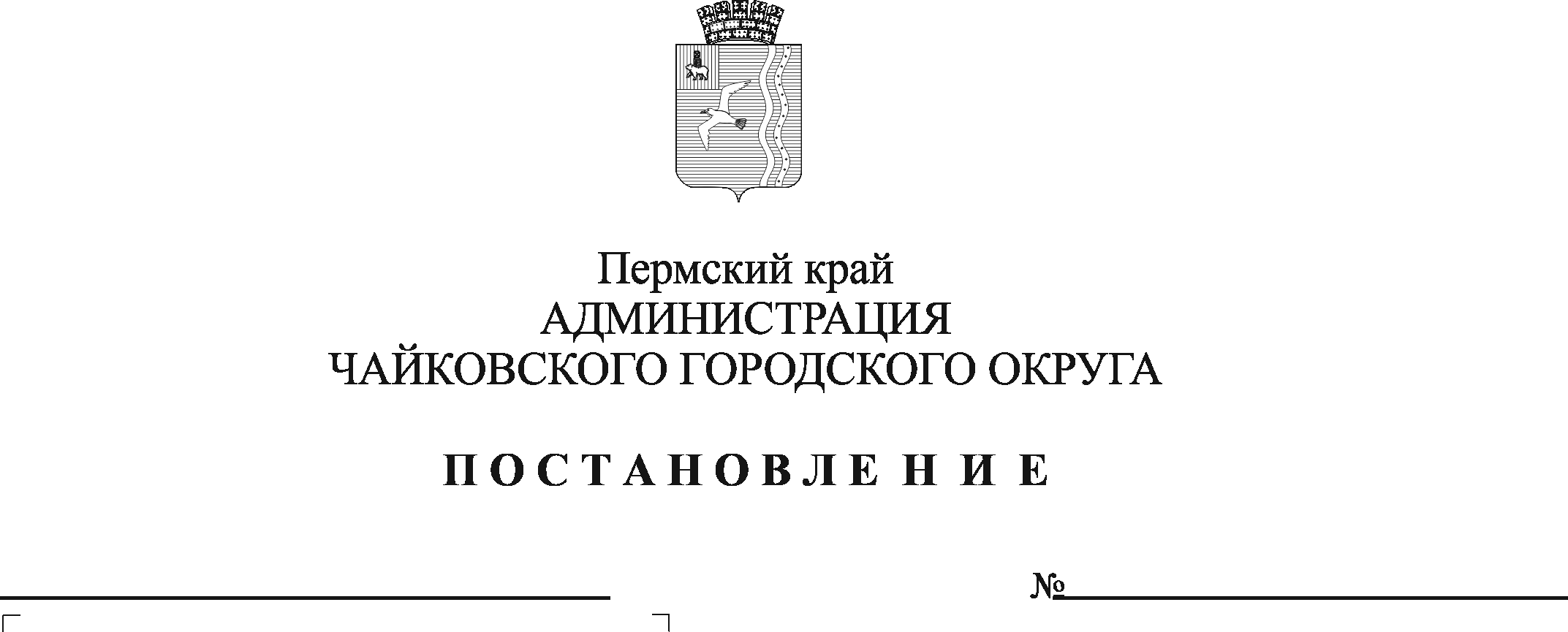 В соответствии со статьей 179 Бюджетного кодекса Российской Федерации, Федеральным законом от 28 июня 2014 г. № 172-ФЗ «О стратегическом планировании в Российской Федерации», Уставом Чайковского городского округа, постановлением администрации города Чайковского от 19 февраля 2019 г. № 249 «Об утверждении Порядка разработки, реализации и оценки эффективности муниципальных программ Чайковского городского округа»ПОСТАНОВЛЯЮ:Внести в муниципальную программу «Благоустройство Чайковского городского округа», утвержденную постановлением администрации города Чайковского от 22 января 2019 г. № 15/1 (в редакции постановлений от 01.04.2020 № 361, от 02.09.2020 № 814) изменения, изложив её в редакции согласно приложению.Опубликовать постановление в муниципальной газете «Огни Камы» и разместить на официальном сайте администрации Чайковского городского округа.Постановление вступает в силу со дня его официального опубликования.Глава городского округа-глава администрацииЧайковского городского округа                                                       Ю.Г. ВостриковПриложение кпостановлению администрации Чайковского городского округаот                № МУНИЦИПАЛЬНАЯ ПРОГРАММА«Благоустройство территории Чайковского городского округа»ПАСПОРТХарактеристика текущего состояния благоустройства территории Муниципальная программа «Благоустройство территории Чайковского городского округа» (далее – Программа) направлена на создание комфортной среды проживания для населения и гостей Чайковского городского округа.К основным объектам благоустройства относятся: озеленение территории, текущий ремонт дорог населенных пунктов, содержание и ремонт детских площадок, архитектурных памятников, содержание мест захоронения и прочее. Из-за отсутствия у администраций поселений собственной техники для проведения работ по благоустройству и недостаточного выделения средств на выполнение работ на улицах поселков нет освещения, поселковые дороги своевременно не убираются от снега, не проводится необходимый ремонт дорог, пешеходных дорожек и мостов. Самым больным вопросом по дорогам остается материально - техническая база. Процент обеспечения техникой для снегоборьбы составляет 18 %, по тракторам данный показатель составляет 6%, по спецтехнике - от 0 до 3 %.Достаточного количества спецтехники по обслуживанию дорог нет во всем районе. При создавшейся ситуации поселения вынуждены привлекать технику сторонних организаций, что влечет за собой перерасход бюджетных средств. Зеленые насаждения в районе довольно велики, но в основном все насаждения старые, особенно много жалоб и заявок поступает по посадкам тополей. Эти деревья хрупкие, рано стареют, из-за чего создаются аварийные ситуации, связанные с линией электропередач.На территории Чайковского городского округа появляется система перспективного благоустройства, проводится реконструкция дорожного покрытия внутриквартальных дорог, появляются новые детские площадки, контейнерные площадки для сбора мусора, устанавливаются элементы благоустройства (скамейки, урны), обустраиваются парки, скверы, проводится озеленение (валка сухостойных и аварийных деревьев, посадка кустарника). Но, несмотря на это, большинство объектов внешнего благоустройства Чайковского городского округа, таких как пешеходные зоны, зоны отдыха, лестницы, внутриквартальные дороги, инженерные коммуникации и иные объекты благоустройства, до настоящего времени не обеспечивают комфортных условий для жизни и деятельности населения и нуждаются в ремонте и реконструкции.Существующие участки зеленых насаждений в виде парков, скверов, сосновых боров и других мест общего пользования имеют неудовлетворительное состояние: недостаточно благоустроены, нуждаются в постоянном уходе (вырезка поросли, уборка аварийных и старых деревьев, декоративная обрезка, подсадка саженцев, разбивка клумб). Для решения этой проблемы необходимо, чтобы работы по озеленению выполнялись специалистами по плану, в соответствии с требованиями стандартов. Кроме того, действия участников, принимающих участие в решении данной проблемы, должны быть согласованы между собой.Большинство объектов озеленения были введены в эксплуатацию в шестидесятые - семидесятые годы со строительством дорог, жилых микрорайонов, и на сегодняшний день их состояние можно охарактеризовать как непригодное.Отрицательное воздействие окружающей среды, отсутствие достаточного развития дорожной сети, неудовлетворительное состояние проезжей части дорог в местах примыкания к зеленым насаждениям приводят к порче и уничтожению газонов, преждевременному старению деревьев, кустарников. Зеленые насаждения становятся неспособными выполнять свои функции. В результате ослабления жизнедеятельности, сильных морозов, механических повреждений погибает часть деревьев и кустарников, вытаптываются газоны, в той или иной степени меняется планировка территории.На территории Чайковского городского округа созданы места массового отдыха на берегах рек. На данных участках необходимо систематически производить очистку берегов и благоустройство территории с целью создания благоприятных условий для многочисленных отдыхающих в летний период.Одной из проблем благоустройства является негативное отношение жителей к элементам благоустройства: приводятся в негодность детские площадки, урны и скамейки, создаются несанкционированные свалки мусора.Проблема заключается в низком уровне культуры поведения жителей на улицах и во дворах, небрежном отношении к элементам благоустройства. Одним из вариантов решения этой проблемы является организация и ежегодное проведение конкурса «Лучший подъезд, дом, двор, улица». Жители двора, микрорайона, дома, улицы, принимавшие участие в благоустройстве, будут принимать участие в обеспечении сохранности объектов благоустройства.Проведение данных конкурсов призвано повышать культуру поведения жителей, прививать бережное отношение к элементам благоустройства, привлекать жителей к участию в работах по благоустройству, санитарному и гигиеническому содержанию прилегающих территорий.Осуществление мер по стимулированию наиболее активных участников благоустройства – это награждение почетными грамотами, выполнение адресных мероприятий по обустройству территории по заявкам победителей и участников конкурса; информирование жителей города о победителях конкурса в средствах массовой информации.Благоустройство территории Чайковского городского округа включает в себя дороги, внутриквартальные проезды, тротуары, озеленение, детские игровые площадки, малые архитектурные формы, памятники архитектуры и др.На сегодняшний день более 80% внутриквартальных проездов нуждаются в ремонте.Для благоустройства Чайковского городского округа немаловажное значение имеют проблемы состояния инженерных коммуникаций и водоотвода. Абсолютное большинство инженерных сетей находится под проезжей частью улиц, под тротуарами и газонами. В целях благоустройства необходимо организовать отвод дождевых и талых вод с территории города и населенных пунктов, так как при больших объемах стоков происходит подъем уровня грунтовых вод, затопление улиц и подвалов зданий, разрушение поверхности дорог, выход из рабочего состояния отдельных сетей дождевой канализации. Для устранения этого требуется проведение инвентаризации существующих сетей водоотвода, разработка проекта системы водоотвода в городе и населенных пунктах. Комплексная система водоотвода является необходимой, а строительство системы ливневой канализации является одним из элементов системы благоустройства.Учитывая это, необходимо продолжать комплексное благоустройство: ремонт дорог, мостов, внутриквартальных проездов, тротуаров, восстановление и новое строительство детских игровых площадок, установку малых архитектурных форм, ремонт памятников архитектуры, уборку остатков сгоревших домов, признанных в установленном законом порядке аварийными и непригодными для проживания.В настоящее время на территории округа еще есть объекты благоустройства, которые являются бесхозными, что создает дополнительные трудности в благоустройстве территории округа.Для исправления ситуации в целом требуется проведение комплекса мероприятий, связанных с капитальным ремонтом объектов.Выполнение мероприятий по ремонту объектов улучшит внешний облик Чайковского городского округа, повысить уровень благоустройства и санитарного состояния территории Чайковского городского округа, комфортного проживания жителей Чайковского городского округа.Для благоустройства территории разработан комплекс мероприятий, в который входят следующие виды работ: озеленение территории, содержание и ремонт детских площадок, архитектурных памятников, ликвидация несанкционированных свалок, содержание мест захоронения и прочие мероприятия. Приложение 1 к муниципальной программе«Благоустройство территории Чайковского городского округа»Подпрограмма 1.  «Благоустройство дворовых и придомовых территорий» ПАСПОРТПриложение 2 к муниципальной программе«Благоустройство территории Чайковского городского округа»Подпрограмма 2. «Устройство и содержание детских и спортивных площадок» ПАСПОРТПриложение 3 к муниципальной программе«Благоустройство территории Чайковского городского округа»Подпрограмма 3. «Комплексное благоустройство и содержание территорий» ПАСПОРТПриложение  4 к муниципальной программе«Благоустройство территории Чайковского городского округа»Подпрограмма 4. «Организация мероприятий по охране окружающей среды и природопользованию» ПАСПОРТПриложение  5 к муниципальной программе«Благоустройство территории Чайковского городского округа»Подпрограмма 5. «Формирование современной городской среды»ПАСПОРТПриложение  6 к муниципальной программе«Благоустройство территории Чайковского городского округа»Подпрограмма 6. «Обеспечение реализации муниципальной программы» ПАСПОРТ	                                                                                                                                                  Приложение 7к муниципальной программе «Благоустройство территории Чайковского городского округа»Сводные финансовые затраты и показатели результативности выполнения муниципальной программы«Благоустройство территории Чайковского городского округа»Приложение 8к муниципальной программе «Благоустройство территории Чайковского городского округа»ПЕРЕЧЕНЬпоказателей муниципальной программы «Благоустройство территории Чайковского городского округа» результаты достижения, которых учитываются при оценке эффективности реализации муниципальной программыОтветственный исполнитель программыУправление жилищно-коммунального хозяйства и транспорта администрации Чайковского городского округаСоисполнители программыАдминистрация Чайковского городского округаУправление финансов и экономического развития администрации Чайковского городского округаУправление строительства и архитектуры администрации Чайковского городского округаУчастники программыФизические и юридические лица, исполнители муниципальных контрактов в рамках ПрограммыПодпрограммы программы1.Благоустройство дворовых и придомовых территорий2.Устройство и содержание детских и спортивных площадок3.Комплексное благоустройство и содержание территорий4.Организация мероприятий по охране окружающей среды и природопользованию5.Формирование современной городской среды6.Обеспечение реализации муниципальной программыЦели программыСоздание условий для повышения уровня комфортности проживания граждан, в том числе рациональное зонирование дворовых территорийЗадачи программы1. Выполнение комплексного благоустройства дворовых территорий Чайковского городского округа2.Создание благоприятных условий для жизнедеятельности на территории округа3. Создание благоприятных условий для устойчивого, безопасного и комплексного развития территории округа4. Охрана и рациональное использование природных ресурсов5.  Повышение качества и комфорта городской среды6. Обеспечение реализации муниципальной программыЦелевые показатели программыЭтапы и сроки реализации программыПрограмма рассчитана на период реализации с 2019 по 2023 годы. Программа не имеет строгой разбивки на этапы.Объемы бюджетных ассигнованийОбъем бюджетных ассигнований Программы составляет861 238,401 тыс. руб., из них:565 501,999 тыс. рублей средства местного бюджета112 089,543 тыс. рублей средства краевого бюджета183 646,859 тыс. рублей средства федерального бюджета в том числе:2019 год – 146 774,692 тыс. руб., из них:97 670,049 тыс. рублей средства местного бюджета16 816,029 тыс. рублей средства краевого бюджета32 288,614 тыс. рублей средства федерального бюджета2020 год – 219 142,801 тыс. руб., из них:139 838,666 тыс. рублей средства местного бюджета;32 171,625 тыс. рублей средства краевого бюджета;47 132,510 тыс. рублей средства федерального бюджета2021 год – 171 630,419 тыс. руб., из них:117 198,719 тыс. рублей средства местного бюджета;18 490,255 тыс. рублей средства краевого бюджета;35 941,445 тыс. рублей средства федерального бюджета2022 год – 160 474,943 тыс. руб., из них:104 097,519 тыс. рублей средства местного бюджета21 754,959 тыс. рублей средства краевого бюджета34 622,465 тыс. рублей средства федерального бюджета2023 год – 163 215,546 тыс. руб., из них:106 697,046 тыс. рублей средства местного бюджета22 856,675 тыс. рублей средства краевого бюджета33 661,825 тыс. рублей средства федерального бюджетаОжидаемые результаты реализации программы- Объем ликвидированных несанкционированных свалок к 2023 году составит 4736,3 т;- Доля протяженности проездов дворовых и придомовых территорий, отвечающих нормативному состоянию в 2023 году составит 81,9 %;- Доля детских площадок, оснащенных игровым и спортивным оборудованием, соответствующим потребностям детей разных возрастов и категорий к 2023 году составит 94 %;- количество проведенных экологических мероприятий к 2023 году составит 28 ед.;- Количество благоустроенных территорий к 2023 году составит 14 ед.Ответственный исполнитель подпрограммыУправление жилищно-коммунального хозяйства и транспорта администрации Чайковского городского округаСоисполнители подпрограммыМКУ «Жилкомэнергосервис»Участники подпрограммыФизические и юридические лица, исполнители муниципальных контрактов в рамках ПрограммыЦели подпрограммыПовышение уровня комплексного благоустройства дворовых территорий, формирование бытовой культуры населения для благоприятного и безопасного времяпрепровождения граждан на дворовых территорияхЗадачи подпрограммы- Разработка плановых мероприятий по формированию организационных и финансовых условий для повышения уровня благоустроенности придомовых и дворовых территорий;-Проведение работ по ремонту, реконструкции и оборудованию придомовых и дворовых территорийЦелевые показатели подпрограммы- увеличение доли протяженности проездов дворовых и придомовых территорий, отвечающих нормативному состоянию, %;- количество площадок для мест сбора и временного хранения мусора на дворовых и придомовых территориях, ед.;- увеличение доли протяженности сетей наружного освещения на дворовых и придомовых территориях, %.Этапы и сроки реализации подпрограммыПодпрограмма рассчитана на период реализации с 2019 по 2023 годы. Программа не имеет строгой разбивки на этапы.Объемы бюджетных ассигнованийОбъем бюджетных ассигнований Программы составляет154 310,849 тыс. руб., из них:154 310,849 тыс. рублей средства местного бюджета;в том числе:2019 год – 32 367,128 тыс. руб., из них:32 367,128 тыс. рублей средства местного бюджета;2020 год – 34 937,290 тыс. руб., из них:34 937,290 тыс. рублей средства местного бюджета2021 год – 33 000,000 тыс. руб., из них:33 000,000 тыс. рублей средства местного бюджета2022 год – 28 000,000 тыс. руб., из них:28 000,000 тыс. рублей средства местного бюджета2023 год – 26 006,431 тыс. руб., из них:26 006,431 тыс. рублей средства местного бюджетаОжидаемые результаты реализации подпрограммы- увеличение доли протяженности проездов дворовых и придомовых территорий, отвечающих нормативному состоянию до 81,9 %; - увеличение доли протяженности сетей наружного освещения на дворовых и придомовых территориях до 100 %.Ответственный исполнитель подпрограммыУправление жилищно-коммунального хозяйства и транспорта администрации Чайковского городского округаСоисполнители подпрограммыМКУ «Жилкомэнергосервис»Участники подпрограммыФизические и юридические лица, исполнители муниципальных контрактов в рамках ПрограммыЦели подпрограммыПовышение уровня благоустроенности территорий микрорайонов Чайковского городского округа, улучшение условий для отдыха и физического развития детейЗадачи подпрограммы- разработка планового подхода к содержанию и благоустройству детских и спортивных площадок;- обеспечение условий для отдыха и физического развития детей.Целевые показатели подпрограммы- увеличение доли детских площадок, оснащенных игровым и спортивным оборудованием, %.Этапы и сроки реализации подпрограммыПодпрограмма рассчитана на период реализации с 2019 по 2023 годы. Программа не имеет строгой разбивки на этапы.Объемы бюджетных ассигнованийОбъем бюджетных ассигнований Программы составляет7 925,660 тыс. руб., из них:7 925,660 тыс. рублей средства местного бюджета;в том числе:2019 год – 513,045 тыс. руб., из них:513,045 тыс. рублей средства местного бюджета;2020 год – 2 040,0000 тыс. руб., из них:2 040,000 тыс. рублей средства местного бюджета2021 год – 2 000,000 тыс. руб., из них:2 000,000 тыс. рублей средства местного бюджета2022 год – 1 372,615 тыс. руб., из них:1 372,615 тыс. рублей средства местного бюджета2023 год – 2 000,000 тыс. руб., из них:2 000,000 тыс. рублей средства местного бюджетаОжидаемые результаты реализации подпрограммы- Доля детских площадок, оснащенных игровым и спортивным оборудованием, соответствующим потребностям детей разных возрастов и категорий до 94 %Ответственный исполнитель подпрограммыУправление жилищно-коммунального хозяйства и транспорта администрации Чайковского городского округаСоисполнители подпрограммыМКУ «Жилкомэнергосервис»Участники подпрограммыФизические и юридические лица, исполнители муниципальных контрактов в рамках ПрограммыЦели подпрограммыПовышение уровня комфортности и благоустройства территории Чайковского городского округаЗадачи подпрограммы- разработка плановых мероприятий по формированию организационных и финансовых условий для повышения уровня благоустроенности;- проведение мероприятий по благоустройству территорий мест общего пользования;- обеспечение сохранности, техническое обслуживание и содержание территорий.Целевые показатели подпрограммы- количество сведенных аварийных деревьев, ед;- ликвидация несанкционированных свалок, т;Этапы и сроки реализации подпрограммыПодпрограмма рассчитана на период реализации с 2019 по 2023 годы. Программа не имеет строгой разбивки на этапы.Объемы бюджетных ассигнованийОбъем бюджетных ассигнований Программы составляет149 657,877 тыс. руб., из них:97 590,452 тыс. рублей средства местного бюджета31569,360 тыс. рублей средства краевого бюджета20 498,065 тыс. рублей средства федерального бюджета в том числе:2019 год – 9 896,144 тыс. руб., из них:9 896,144 тыс. рублей средства местного бюджета2020 год – 73 141,113 тыс. руб., из них:41 078,112 тыс. рублей средства местного бюджета;19 104,141 тыс. рублей средства краевого бюджета;12 958,860 тыс. рублей средства федерального бюджета2021 год – 21 901,102 тыс. руб., из них:15 649,402 тыс. рублей средства местного бюджета;1 649,139 тыс. рублей средства краевого бюджета;4 602,561 тыс. рублей средства федерального бюджета2022 год – 20 306,366 тыс. руб., из них:13 500,542 тыс. рублей средства местного бюджета4 857,182 тыс. рублей средства краевого бюджета1 948,642 тыс. рублей средства федерального бюджета2023 год – 24 413,152 тыс. руб., из них:17 466,252 тыс. рублей средства местного бюджета5 958,898 тыс. рублей средства краевого бюджета988,002 тыс. рублей средства федерального бюджетаОжидаемые результаты реализации подпрограммы- свод аварийных деревьев в количестве 1438 ед;- ликвидация несанкционированных свалок в объеме 4 736,3 т;Ответственный исполнитель подпрограммыУправление жилищно-коммунального хозяйства и транспорта администрации Чайковского городского округаСоисполнители подпрограммыМКУ «Жилкомэнергосервис»Участники подпрограммыФизические и юридические лица, исполнители муниципальных контрактов в рамках ПрограммыЦели подпрограммыОхрана и рациональное использование природных ресурсовЗадачи подпрограммы- формирование основ экологической культуры населения;- информирование населения о состоянии и об охране окружающей среды.Целевые показатели подпрограммы- количество проведенных экологических мероприятий, ед.;- количество размещенной информации о состоянии и об охране окружающей среды, ед.Этапы и сроки реализации подпрограммыПодпрограмма рассчитана на период реализации с 2019 по 2023 годы. Программа не имеет строгой разбивки на этапы.Объемы бюджетных ассигнованийОбъем бюджетных ассигнований Программы составляет909,495 тыс. руб., из них:909,495 тыс. рублей средства местного бюджетав том числе:2019 год – 180,875 тыс. руб., из них:180,875 тыс. рублей средства местного бюджета2020 год – 182,155 тыс. руб., из них:182,155 тыс. рублей средства местного бюджета;2021 год – 182,155 тыс. руб., из них:182,155 тыс. рублей средства местного бюджета;2022 год – 182,155 тыс. руб., из них:182,155 тыс. рублей средства местного бюджета2023 год – 182,155 тыс. руб., из них:182,155 тыс. рублей средства местного бюджетаОжидаемые результаты реализации подпрограммы- количество проведенных экологических мероприятий, 28 ед.;- количество размещенной информации о состоянии и об охране окружающей среды - 50 ед.Ответственный исполнитель подпрограммыУправление жилищно-коммунального хозяйства и транспорта администрации Чайковского городского округаСоисполнители подпрограммыАдминистрация Чайковского городского округаУправление финансов и экономического развития администрации Чайковского городского округаМКУ «Жилкомэнергосервис» МКУ «Чайковское управление капитального строительства»Участники подпрограммыФизические и юридические лица, исполнители муниципальных контрактов в рамках ПрограммыЦели подпрограммыПовышение качества и комфорта городской среды Чайковского городского округаЗадачи подпрограммы- формирование комфортной городской среды;- выполнение комплекса работ, направленных на разработку концепции по благоустройству набережной г. Чайковского.Целевые показатели подпрограммы- количество благоустроенных общественных и дворовых территорий, ед.Этапы и сроки реализации подпрограммыПодпрограмма рассчитана на период реализации с 2019 по 2023 годы. Программа не имеет строгой разбивки на этапы.Объемы бюджетных ассигнованийОбъем бюджетных ассигнований Программы составляет278 244,888 тыс. руб., из них:34 918,011 тыс. рублей средства местного бюджета80 178,083 тыс. рублей средства краевого бюджета163 148,794 тыс. рублей средства федерального бюджета в том числе:2019 год – 54 560,714 тыс. руб., из них:5 456,071 тыс. рублей средства местного бюджета16 816,029 тыс. рублей средства краевого бюджета32 288,614 тыс. рублей средства федерального бюджета2020 год – 53 884,373 тыс. руб., из них:6 828,439 тыс. рублей средства местного бюджета;12 882,284 тыс. рублей средства краевого бюджета;34 173,650 тыс. рублей средства федерального бюджета2021 год – 59 222,170 тыс. руб., из них:11 094,470 тыс. руб. средства местного бюджета16 788,816 тыс. рублей средства краевого бюджета;31 338,884 тыс. рублей средства федерального бюджета2022 год – 55 288,815 тыс. руб., из них:5 769,515 тыс. рублей средства местного бюджета16 845,477 тыс. рублей средства краевого бюджета32 673,823 тыс. рублей средства федерального бюджета2023 год – 55 288,816 тыс. руб., из них:5 769,516 тыс. рублей средства местного бюджета16 845,477 тыс. рублей средства краевого бюджета32 673,823 тыс. рублей средства федерального бюджетаОжидаемые результаты реализации подпрограммы- выполнение благоустройства общественных и дворовых территорий в общем количестве 14 ед.Ответственный исполнитель подпрограммыУправление жилищно-коммунального хозяйства и транспорта администрации Чайковского городского округаСоисполнители подпрограммыМКУ «Жилкомэнергосервис»МКУ «Чайковская городская служба по регулированию численности безнадзорных животных»Цели подпрограммыСоздание условий для реализации муниципальной программы «Благоустройство территории Чайковского городского округа»Задачи подпрограммы1. Эффективная реализация полномочий и совершенствование правового, организационного, финансового механизмов функционирования муниципальной программы.2. Обеспечение деятельности муниципальных учреждений, направленной на реализацию курируемых проектов.Целевые показатели подпрограммы1. Уровень достижения показателей от утвержденной программы, не менее 90%.2. Исполнение годовых бюджетных обязательств, %.Этапы и сроки реализации подпрограммыПодпрограмма рассчитана на период реализации с 2019 по 2023 годы. Программа не имеет строгой разбивки на этапы.Объемы бюджетных ассигнованийОбъем бюджетных ассигнований Программы составляет270 189,632 тыс. руб., из них:269 847,532 тыс. рублей средства местного бюджета342,100 тыс. рублей средства краевого бюджетав том числе:2019 год – 49 256,786 тыс. руб., из них:49 256,786 тыс. рублей средства местного бюджета2020 год – 54 957,870 тыс. руб., из них:54 772,670 тыс. рублей средства местного бюджета;185,200 тыс. рублей средства краевого бюджета;2021 год – 55 324,992 тыс. руб., из них:55 272,692 тыс. рублей средства местного бюджета;52,300 тыс. рублей средства краевого бюджета2022 год – 55 324,992 тыс. руб., из них:55 272,692 тыс. рублей средства местного бюджета;52,300 тыс. рублей средства краевого бюджета2023 год – 55 324,992 тыс. руб., из них:55 272,692 тыс. рублей средства местного бюджета;52,300 тыс. рублей средства краевого бюджета.Ожидаемые результаты реализации подпрограммы1. Выполнение показателей, предусмотренных курируемыми муниципальными программами и подпрограммами ежегодно не менее 90%.2. Исполнение годовых бюджетных обязательств ежегодно не менее 95 %.Наименование задачи, мероприятияИсполнительИсточник финансированияИсточник финансированияОбъем финансирования (тыс. руб.)Объем финансирования (тыс. руб.)Объем финансирования (тыс. руб.)Объем финансирования (тыс. руб.)Объем финансирования (тыс. руб.)Объем финансирования (тыс. руб.)Объем финансирования (тыс. руб.)Объем финансирования (тыс. руб.)Объем финансирования (тыс. руб.)Объем финансирования (тыс. руб.)Объем финансирования (тыс. руб.)Объем финансирования (тыс. руб.)Показатели результативности выполнения программыПоказатели результативности выполнения программыПоказатели результативности выполнения программыПоказатели результативности выполнения программыПоказатели результативности выполнения программыПоказатели результативности выполнения программыПоказатели результативности выполнения программыПоказатели результативности выполнения программыПоказатели результативности выполнения программыПоказатели результативности выполнения программыПоказатели результативности выполнения программыПоказатели результативности выполнения программыНаименование задачи, мероприятияИсполнительИсточник финансированияИсточник финансированияОбъем финансирования (тыс. руб.)Объем финансирования (тыс. руб.)Объем финансирования (тыс. руб.)Объем финансирования (тыс. руб.)Объем финансирования (тыс. руб.)Объем финансирования (тыс. руб.)Объем финансирования (тыс. руб.)Объем финансирования (тыс. руб.)Объем финансирования (тыс. руб.)Объем финансирования (тыс. руб.)Объем финансирования (тыс. руб.)Объем финансирования (тыс. руб.)Наименование показателяед.изм.базовое значениебазовое значениеФактПланПланПланПланПланПланПланНаименование задачи, мероприятияИсполнительИсточник финансированияИсточник финансированияВсегоВсего20192019202020202021202120222022202320232019202020212021202220232023Подпрограмма 1. Благоустройство дворовых и придомовых территорийПодпрограмма 1. Благоустройство дворовых и придомовых территорийПодпрограмма 1. Благоустройство дворовых и придомовых территорийПодпрограмма 1. Благоустройство дворовых и придомовых территорийПодпрограмма 1. Благоустройство дворовых и придомовых территорийПодпрограмма 1. Благоустройство дворовых и придомовых территорийПодпрограмма 1. Благоустройство дворовых и придомовых территорийПодпрограмма 1. Благоустройство дворовых и придомовых территорийПодпрограмма 1. Благоустройство дворовых и придомовых территорийПодпрограмма 1. Благоустройство дворовых и придомовых территорийПодпрограмма 1. Благоустройство дворовых и придомовых территорийПодпрограмма 1. Благоустройство дворовых и придомовых территорийПодпрограмма 1. Благоустройство дворовых и придомовых территорийПодпрограмма 1. Благоустройство дворовых и придомовых территорийПодпрограмма 1. Благоустройство дворовых и придомовых территорийПодпрограмма 1. Благоустройство дворовых и придомовых территорийПодпрограмма 1. Благоустройство дворовых и придомовых территорийПодпрограмма 1. Благоустройство дворовых и придомовых территорийПодпрограмма 1. Благоустройство дворовых и придомовых территорийПодпрограмма 1. Благоустройство дворовых и придомовых территорийПодпрограмма 1. Благоустройство дворовых и придомовых территорийПодпрограмма 1. Благоустройство дворовых и придомовых территорийПодпрограмма 1. Благоустройство дворовых и придомовых территорийПодпрограмма 1. Благоустройство дворовых и придомовых территорийПодпрограмма 1. Благоустройство дворовых и придомовых территорийПодпрограмма 1. Благоустройство дворовых и придомовых территорийПодпрограмма 1. Благоустройство дворовых и придомовых территорийПодпрограмма 1. Благоустройство дворовых и придомовых территорийЦель Подпрограммы: Повышение уровня комплексного благоустройства дворовых территорий, формирование бытовой культуры населения для благоприятного и безопасного времяпрепровождения граждан на дворовых территорияхЦель Подпрограммы: Повышение уровня комплексного благоустройства дворовых территорий, формирование бытовой культуры населения для благоприятного и безопасного времяпрепровождения граждан на дворовых территорияхЦель Подпрограммы: Повышение уровня комплексного благоустройства дворовых территорий, формирование бытовой культуры населения для благоприятного и безопасного времяпрепровождения граждан на дворовых территорияхЦель Подпрограммы: Повышение уровня комплексного благоустройства дворовых территорий, формирование бытовой культуры населения для благоприятного и безопасного времяпрепровождения граждан на дворовых территорияхЦель Подпрограммы: Повышение уровня комплексного благоустройства дворовых территорий, формирование бытовой культуры населения для благоприятного и безопасного времяпрепровождения граждан на дворовых территорияхЦель Подпрограммы: Повышение уровня комплексного благоустройства дворовых территорий, формирование бытовой культуры населения для благоприятного и безопасного времяпрепровождения граждан на дворовых территорияхЦель Подпрограммы: Повышение уровня комплексного благоустройства дворовых территорий, формирование бытовой культуры населения для благоприятного и безопасного времяпрепровождения граждан на дворовых территорияхЦель Подпрограммы: Повышение уровня комплексного благоустройства дворовых территорий, формирование бытовой культуры населения для благоприятного и безопасного времяпрепровождения граждан на дворовых территорияхЦель Подпрограммы: Повышение уровня комплексного благоустройства дворовых территорий, формирование бытовой культуры населения для благоприятного и безопасного времяпрепровождения граждан на дворовых территорияхЦель Подпрограммы: Повышение уровня комплексного благоустройства дворовых территорий, формирование бытовой культуры населения для благоприятного и безопасного времяпрепровождения граждан на дворовых территорияхЦель Подпрограммы: Повышение уровня комплексного благоустройства дворовых территорий, формирование бытовой культуры населения для благоприятного и безопасного времяпрепровождения граждан на дворовых территорияхЦель Подпрограммы: Повышение уровня комплексного благоустройства дворовых территорий, формирование бытовой культуры населения для благоприятного и безопасного времяпрепровождения граждан на дворовых территорияхЦель Подпрограммы: Повышение уровня комплексного благоустройства дворовых территорий, формирование бытовой культуры населения для благоприятного и безопасного времяпрепровождения граждан на дворовых территорияхЦель Подпрограммы: Повышение уровня комплексного благоустройства дворовых территорий, формирование бытовой культуры населения для благоприятного и безопасного времяпрепровождения граждан на дворовых территорияхЦель Подпрограммы: Повышение уровня комплексного благоустройства дворовых территорий, формирование бытовой культуры населения для благоприятного и безопасного времяпрепровождения граждан на дворовых территорияхЦель Подпрограммы: Повышение уровня комплексного благоустройства дворовых территорий, формирование бытовой культуры населения для благоприятного и безопасного времяпрепровождения граждан на дворовых территорияхЦель Подпрограммы: Повышение уровня комплексного благоустройства дворовых территорий, формирование бытовой культуры населения для благоприятного и безопасного времяпрепровождения граждан на дворовых территорияхЦель Подпрограммы: Повышение уровня комплексного благоустройства дворовых территорий, формирование бытовой культуры населения для благоприятного и безопасного времяпрепровождения граждан на дворовых территорияхЦель Подпрограммы: Повышение уровня комплексного благоустройства дворовых территорий, формирование бытовой культуры населения для благоприятного и безопасного времяпрепровождения граждан на дворовых территорияхЦель Подпрограммы: Повышение уровня комплексного благоустройства дворовых территорий, формирование бытовой культуры населения для благоприятного и безопасного времяпрепровождения граждан на дворовых территорияхЦель Подпрограммы: Повышение уровня комплексного благоустройства дворовых территорий, формирование бытовой культуры населения для благоприятного и безопасного времяпрепровождения граждан на дворовых территорияхЦель Подпрограммы: Повышение уровня комплексного благоустройства дворовых территорий, формирование бытовой культуры населения для благоприятного и безопасного времяпрепровождения граждан на дворовых территорияхЦель Подпрограммы: Повышение уровня комплексного благоустройства дворовых территорий, формирование бытовой культуры населения для благоприятного и безопасного времяпрепровождения граждан на дворовых территорияхЦель Подпрограммы: Повышение уровня комплексного благоустройства дворовых территорий, формирование бытовой культуры населения для благоприятного и безопасного времяпрепровождения граждан на дворовых территорияхЦель Подпрограммы: Повышение уровня комплексного благоустройства дворовых территорий, формирование бытовой культуры населения для благоприятного и безопасного времяпрепровождения граждан на дворовых территорияхЦель Подпрограммы: Повышение уровня комплексного благоустройства дворовых территорий, формирование бытовой культуры населения для благоприятного и безопасного времяпрепровождения граждан на дворовых территорияхЦель Подпрограммы: Повышение уровня комплексного благоустройства дворовых территорий, формирование бытовой культуры населения для благоприятного и безопасного времяпрепровождения граждан на дворовых территорияхЦель Подпрограммы: Повышение уровня комплексного благоустройства дворовых территорий, формирование бытовой культуры населения для благоприятного и безопасного времяпрепровождения граждан на дворовых территорияхЗадача 1.1. Разработка плановых мероприятий по формированию организационных и финансовых условий для повышения уровня благоустроенности придомовых и дворовых территорийЗадача 1.1. Разработка плановых мероприятий по формированию организационных и финансовых условий для повышения уровня благоустроенности придомовых и дворовых территорийЗадача 1.1. Разработка плановых мероприятий по формированию организационных и финансовых условий для повышения уровня благоустроенности придомовых и дворовых территорийЗадача 1.1. Разработка плановых мероприятий по формированию организационных и финансовых условий для повышения уровня благоустроенности придомовых и дворовых территорийЗадача 1.1. Разработка плановых мероприятий по формированию организационных и финансовых условий для повышения уровня благоустроенности придомовых и дворовых территорийЗадача 1.1. Разработка плановых мероприятий по формированию организационных и финансовых условий для повышения уровня благоустроенности придомовых и дворовых территорийЗадача 1.1. Разработка плановых мероприятий по формированию организационных и финансовых условий для повышения уровня благоустроенности придомовых и дворовых территорийЗадача 1.1. Разработка плановых мероприятий по формированию организационных и финансовых условий для повышения уровня благоустроенности придомовых и дворовых территорийЗадача 1.1. Разработка плановых мероприятий по формированию организационных и финансовых условий для повышения уровня благоустроенности придомовых и дворовых территорийЗадача 1.1. Разработка плановых мероприятий по формированию организационных и финансовых условий для повышения уровня благоустроенности придомовых и дворовых территорийЗадача 1.1. Разработка плановых мероприятий по формированию организационных и финансовых условий для повышения уровня благоустроенности придомовых и дворовых территорийЗадача 1.1. Разработка плановых мероприятий по формированию организационных и финансовых условий для повышения уровня благоустроенности придомовых и дворовых территорийЗадача 1.1. Разработка плановых мероприятий по формированию организационных и финансовых условий для повышения уровня благоустроенности придомовых и дворовых территорийЗадача 1.1. Разработка плановых мероприятий по формированию организационных и финансовых условий для повышения уровня благоустроенности придомовых и дворовых территорийЗадача 1.1. Разработка плановых мероприятий по формированию организационных и финансовых условий для повышения уровня благоустроенности придомовых и дворовых территорийЗадача 1.1. Разработка плановых мероприятий по формированию организационных и финансовых условий для повышения уровня благоустроенности придомовых и дворовых территорийЗадача 1.1. Разработка плановых мероприятий по формированию организационных и финансовых условий для повышения уровня благоустроенности придомовых и дворовых территорийЗадача 1.1. Разработка плановых мероприятий по формированию организационных и финансовых условий для повышения уровня благоустроенности придомовых и дворовых территорийЗадача 1.1. Разработка плановых мероприятий по формированию организационных и финансовых условий для повышения уровня благоустроенности придомовых и дворовых территорийЗадача 1.1. Разработка плановых мероприятий по формированию организационных и финансовых условий для повышения уровня благоустроенности придомовых и дворовых территорийЗадача 1.1. Разработка плановых мероприятий по формированию организационных и финансовых условий для повышения уровня благоустроенности придомовых и дворовых территорийЗадача 1.1. Разработка плановых мероприятий по формированию организационных и финансовых условий для повышения уровня благоустроенности придомовых и дворовых территорийЗадача 1.1. Разработка плановых мероприятий по формированию организационных и финансовых условий для повышения уровня благоустроенности придомовых и дворовых территорийЗадача 1.1. Разработка плановых мероприятий по формированию организационных и финансовых условий для повышения уровня благоустроенности придомовых и дворовых территорийЗадача 1.1. Разработка плановых мероприятий по формированию организационных и финансовых условий для повышения уровня благоустроенности придомовых и дворовых территорийЗадача 1.1. Разработка плановых мероприятий по формированию организационных и финансовых условий для повышения уровня благоустроенности придомовых и дворовых территорийЗадача 1.1. Разработка плановых мероприятий по формированию организационных и финансовых условий для повышения уровня благоустроенности придомовых и дворовых территорийЗадача 1.1. Разработка плановых мероприятий по формированию организационных и финансовых условий для повышения уровня благоустроенности придомовых и дворовых территорий1.1.1. Разработка проектно-сметной документации на объекты благоустройстваМКУ «ЖКЭС»МКУ «ЖКЭС»местный бюджетместный бюджет0,0000,0000,0000,0000,0000,0000,0000,0000,0000,0000,000Количество разработанных ПСД ед.00000000000Итого по Задаче 1.1.местный бюджетместный бюджет0,0000,0000,0000,0000,0000,0000,0000,0000,0000,0000,000Задача 1.2. Проведение работ по ремонту, реконструкции и оборудованию придомовых и дворовых территорийЗадача 1.2. Проведение работ по ремонту, реконструкции и оборудованию придомовых и дворовых территорийЗадача 1.2. Проведение работ по ремонту, реконструкции и оборудованию придомовых и дворовых территорийЗадача 1.2. Проведение работ по ремонту, реконструкции и оборудованию придомовых и дворовых территорийЗадача 1.2. Проведение работ по ремонту, реконструкции и оборудованию придомовых и дворовых территорийЗадача 1.2. Проведение работ по ремонту, реконструкции и оборудованию придомовых и дворовых территорийЗадача 1.2. Проведение работ по ремонту, реконструкции и оборудованию придомовых и дворовых территорийЗадача 1.2. Проведение работ по ремонту, реконструкции и оборудованию придомовых и дворовых территорийЗадача 1.2. Проведение работ по ремонту, реконструкции и оборудованию придомовых и дворовых территорийЗадача 1.2. Проведение работ по ремонту, реконструкции и оборудованию придомовых и дворовых территорийЗадача 1.2. Проведение работ по ремонту, реконструкции и оборудованию придомовых и дворовых территорийЗадача 1.2. Проведение работ по ремонту, реконструкции и оборудованию придомовых и дворовых территорийЗадача 1.2. Проведение работ по ремонту, реконструкции и оборудованию придомовых и дворовых территорийЗадача 1.2. Проведение работ по ремонту, реконструкции и оборудованию придомовых и дворовых территорийЗадача 1.2. Проведение работ по ремонту, реконструкции и оборудованию придомовых и дворовых территорийЗадача 1.2. Проведение работ по ремонту, реконструкции и оборудованию придомовых и дворовых территорийЗадача 1.2. Проведение работ по ремонту, реконструкции и оборудованию придомовых и дворовых территорийЗадача 1.2. Проведение работ по ремонту, реконструкции и оборудованию придомовых и дворовых территорийЗадача 1.2. Проведение работ по ремонту, реконструкции и оборудованию придомовых и дворовых территорийЗадача 1.2. Проведение работ по ремонту, реконструкции и оборудованию придомовых и дворовых территорийЗадача 1.2. Проведение работ по ремонту, реконструкции и оборудованию придомовых и дворовых территорийЗадача 1.2. Проведение работ по ремонту, реконструкции и оборудованию придомовых и дворовых территорийЗадача 1.2. Проведение работ по ремонту, реконструкции и оборудованию придомовых и дворовых территорийЗадача 1.2. Проведение работ по ремонту, реконструкции и оборудованию придомовых и дворовых территорийЗадача 1.2. Проведение работ по ремонту, реконструкции и оборудованию придомовых и дворовых территорийЗадача 1.2. Проведение работ по ремонту, реконструкции и оборудованию придомовых и дворовых территорийЗадача 1.2. Проведение работ по ремонту, реконструкции и оборудованию придомовых и дворовых территорийЗадача 1.2. Проведение работ по ремонту, реконструкции и оборудованию придомовых и дворовых территорий1.2.1. Ремонт внутриквартальных проездов, восстановление и ремонт тротуаров, пешеходных дорожек, мест для временного размещения автотранспорта МКУ «ЖКЭС»местный бюджетместный бюджет0,0000,0000,0000,0000,0000,0000,0000,0000,0000,0000,0000,000Доля протяженности проездов дворовых и придомовых территорий, отвечающих нормативному состоянию%%073,873,881,981,981,981,981,91.2.2. Устройство и ремонт мест для сбора и временного хранения мусораМКУ «ЖКЭС»местный бюджетместный бюджет2 494,2582 494,2582 494,2582 494,2580,0000,0000,0000,0000,0000,0000,0000,000Количество площадок для мест сбора и временного хранения мусора на дворовых и придомовых территорияхед.ед.0220000001.2.2. Устройство и ремонт мест для сбора и временного хранения мусораУЖКХиТместный бюджетместный бюджет210,790210,7900,0000,000210,790210,7900,0000,0000,0000,0000,0000,000Количество отремонтированных контейнерных площадок для сбора ТКОед.ед.0089000001.2.3. Ремонт, устройство и содержание наружного освещения улично-дорожной сети и дворовых территорий МКУ «ЖКЭС»местный бюджетместный бюджет151 605,801151 605,80129 872,87029 872,87034 726,50034 726,50033 000,00033 000,00028 000,00028 000,00026 006,43126 006,431Доля протяженности сетей наружного освещения дворовых территорий %%064,864,872,572,572,572,572,5Итого по задаче 1.местный бюджетместный бюджет154 310,849154 310,84932 367,12832 367,12834 937,29034 937,29033 000,00033 000,00028 000,00028 000,00026 006,43126 006,431Итого по подпрограмме 1местный бюджетместный бюджет154 310,849154 310,84932 367,12832 367,12834 937,29034 937,29033 000,00033 000,00028 000,00028 000,00026 006,43126 006,431Подпрограмма 2. Устройство и содержание детских и спортивных площадокПодпрограмма 2. Устройство и содержание детских и спортивных площадокПодпрограмма 2. Устройство и содержание детских и спортивных площадокПодпрограмма 2. Устройство и содержание детских и спортивных площадокПодпрограмма 2. Устройство и содержание детских и спортивных площадокПодпрограмма 2. Устройство и содержание детских и спортивных площадокПодпрограмма 2. Устройство и содержание детских и спортивных площадокПодпрограмма 2. Устройство и содержание детских и спортивных площадокПодпрограмма 2. Устройство и содержание детских и спортивных площадокПодпрограмма 2. Устройство и содержание детских и спортивных площадокПодпрограмма 2. Устройство и содержание детских и спортивных площадокПодпрограмма 2. Устройство и содержание детских и спортивных площадокПодпрограмма 2. Устройство и содержание детских и спортивных площадокПодпрограмма 2. Устройство и содержание детских и спортивных площадокПодпрограмма 2. Устройство и содержание детских и спортивных площадокПодпрограмма 2. Устройство и содержание детских и спортивных площадокПодпрограмма 2. Устройство и содержание детских и спортивных площадокПодпрограмма 2. Устройство и содержание детских и спортивных площадокПодпрограмма 2. Устройство и содержание детских и спортивных площадокПодпрограмма 2. Устройство и содержание детских и спортивных площадокПодпрограмма 2. Устройство и содержание детских и спортивных площадокПодпрограмма 2. Устройство и содержание детских и спортивных площадокПодпрограмма 2. Устройство и содержание детских и спортивных площадокПодпрограмма 2. Устройство и содержание детских и спортивных площадокПодпрограмма 2. Устройство и содержание детских и спортивных площадокПодпрограмма 2. Устройство и содержание детских и спортивных площадокПодпрограмма 2. Устройство и содержание детских и спортивных площадокПодпрограмма 2. Устройство и содержание детских и спортивных площадокЦель подпрограммы: Повышение уровня благоустроенности территорий микрорайонов Чайковского городского округа, улучшение условий для отдыха и физического развития детейЦель подпрограммы: Повышение уровня благоустроенности территорий микрорайонов Чайковского городского округа, улучшение условий для отдыха и физического развития детейЦель подпрограммы: Повышение уровня благоустроенности территорий микрорайонов Чайковского городского округа, улучшение условий для отдыха и физического развития детейЦель подпрограммы: Повышение уровня благоустроенности территорий микрорайонов Чайковского городского округа, улучшение условий для отдыха и физического развития детейЦель подпрограммы: Повышение уровня благоустроенности территорий микрорайонов Чайковского городского округа, улучшение условий для отдыха и физического развития детейЦель подпрограммы: Повышение уровня благоустроенности территорий микрорайонов Чайковского городского округа, улучшение условий для отдыха и физического развития детейЦель подпрограммы: Повышение уровня благоустроенности территорий микрорайонов Чайковского городского округа, улучшение условий для отдыха и физического развития детейЦель подпрограммы: Повышение уровня благоустроенности территорий микрорайонов Чайковского городского округа, улучшение условий для отдыха и физического развития детейЦель подпрограммы: Повышение уровня благоустроенности территорий микрорайонов Чайковского городского округа, улучшение условий для отдыха и физического развития детейЦель подпрограммы: Повышение уровня благоустроенности территорий микрорайонов Чайковского городского округа, улучшение условий для отдыха и физического развития детейЦель подпрограммы: Повышение уровня благоустроенности территорий микрорайонов Чайковского городского округа, улучшение условий для отдыха и физического развития детейЦель подпрограммы: Повышение уровня благоустроенности территорий микрорайонов Чайковского городского округа, улучшение условий для отдыха и физического развития детейЦель подпрограммы: Повышение уровня благоустроенности территорий микрорайонов Чайковского городского округа, улучшение условий для отдыха и физического развития детейЦель подпрограммы: Повышение уровня благоустроенности территорий микрорайонов Чайковского городского округа, улучшение условий для отдыха и физического развития детейЦель подпрограммы: Повышение уровня благоустроенности территорий микрорайонов Чайковского городского округа, улучшение условий для отдыха и физического развития детейЦель подпрограммы: Повышение уровня благоустроенности территорий микрорайонов Чайковского городского округа, улучшение условий для отдыха и физического развития детейЦель подпрограммы: Повышение уровня благоустроенности территорий микрорайонов Чайковского городского округа, улучшение условий для отдыха и физического развития детейЦель подпрограммы: Повышение уровня благоустроенности территорий микрорайонов Чайковского городского округа, улучшение условий для отдыха и физического развития детейЦель подпрограммы: Повышение уровня благоустроенности территорий микрорайонов Чайковского городского округа, улучшение условий для отдыха и физического развития детейЦель подпрограммы: Повышение уровня благоустроенности территорий микрорайонов Чайковского городского округа, улучшение условий для отдыха и физического развития детейЦель подпрограммы: Повышение уровня благоустроенности территорий микрорайонов Чайковского городского округа, улучшение условий для отдыха и физического развития детейЦель подпрограммы: Повышение уровня благоустроенности территорий микрорайонов Чайковского городского округа, улучшение условий для отдыха и физического развития детейЦель подпрограммы: Повышение уровня благоустроенности территорий микрорайонов Чайковского городского округа, улучшение условий для отдыха и физического развития детейЦель подпрограммы: Повышение уровня благоустроенности территорий микрорайонов Чайковского городского округа, улучшение условий для отдыха и физического развития детейЦель подпрограммы: Повышение уровня благоустроенности территорий микрорайонов Чайковского городского округа, улучшение условий для отдыха и физического развития детейЦель подпрограммы: Повышение уровня благоустроенности территорий микрорайонов Чайковского городского округа, улучшение условий для отдыха и физического развития детейЦель подпрограммы: Повышение уровня благоустроенности территорий микрорайонов Чайковского городского округа, улучшение условий для отдыха и физического развития детейЦель подпрограммы: Повышение уровня благоустроенности территорий микрорайонов Чайковского городского округа, улучшение условий для отдыха и физического развития детейЗадача 2.1. Разработка планового подхода к содержанию и благоустройству детских и спортивных площадокЗадача 2.1. Разработка планового подхода к содержанию и благоустройству детских и спортивных площадокЗадача 2.1. Разработка планового подхода к содержанию и благоустройству детских и спортивных площадокЗадача 2.1. Разработка планового подхода к содержанию и благоустройству детских и спортивных площадокЗадача 2.1. Разработка планового подхода к содержанию и благоустройству детских и спортивных площадокЗадача 2.1. Разработка планового подхода к содержанию и благоустройству детских и спортивных площадокЗадача 2.1. Разработка планового подхода к содержанию и благоустройству детских и спортивных площадокЗадача 2.1. Разработка планового подхода к содержанию и благоустройству детских и спортивных площадокЗадача 2.1. Разработка планового подхода к содержанию и благоустройству детских и спортивных площадокЗадача 2.1. Разработка планового подхода к содержанию и благоустройству детских и спортивных площадокЗадача 2.1. Разработка планового подхода к содержанию и благоустройству детских и спортивных площадокЗадача 2.1. Разработка планового подхода к содержанию и благоустройству детских и спортивных площадокЗадача 2.1. Разработка планового подхода к содержанию и благоустройству детских и спортивных площадокЗадача 2.1. Разработка планового подхода к содержанию и благоустройству детских и спортивных площадокЗадача 2.1. Разработка планового подхода к содержанию и благоустройству детских и спортивных площадокЗадача 2.1. Разработка планового подхода к содержанию и благоустройству детских и спортивных площадокЗадача 2.1. Разработка планового подхода к содержанию и благоустройству детских и спортивных площадокЗадача 2.1. Разработка планового подхода к содержанию и благоустройству детских и спортивных площадокЗадача 2.1. Разработка планового подхода к содержанию и благоустройству детских и спортивных площадокЗадача 2.1. Разработка планового подхода к содержанию и благоустройству детских и спортивных площадокЗадача 2.1. Разработка планового подхода к содержанию и благоустройству детских и спортивных площадокЗадача 2.1. Разработка планового подхода к содержанию и благоустройству детских и спортивных площадокЗадача 2.1. Разработка планового подхода к содержанию и благоустройству детских и спортивных площадокЗадача 2.1. Разработка планового подхода к содержанию и благоустройству детских и спортивных площадокЗадача 2.1. Разработка планового подхода к содержанию и благоустройству детских и спортивных площадокЗадача 2.1. Разработка планового подхода к содержанию и благоустройству детских и спортивных площадокЗадача 2.1. Разработка планового подхода к содержанию и благоустройству детских и спортивных площадокЗадача 2.1. Разработка планового подхода к содержанию и благоустройству детских и спортивных площадок2.1.1. Содержание территорий детских и спортивных площадок МКУ «ЖКЭС»местный бюджетместный бюджет7 925,6607 925,660513,045513,0452 040,0002 040,0002 000,0002 000,0001 372,6151 372,6152 000,0002 000,000Количество детских и спортивных площадок по которым выполняется содержаниеед.ед.0121121121121121121121Итого по Задаче 2.1. 7 925,6607 925,660513,045513,0452 040,0002 040,0002 000,0002 000,0001 372,6151 372,6152 000,0002 000,000Задача 2.2. Обеспечение условий для отдыха и физического развития детейЗадача 2.2. Обеспечение условий для отдыха и физического развития детейЗадача 2.2. Обеспечение условий для отдыха и физического развития детейЗадача 2.2. Обеспечение условий для отдыха и физического развития детейЗадача 2.2. Обеспечение условий для отдыха и физического развития детейЗадача 2.2. Обеспечение условий для отдыха и физического развития детейЗадача 2.2. Обеспечение условий для отдыха и физического развития детейЗадача 2.2. Обеспечение условий для отдыха и физического развития детейЗадача 2.2. Обеспечение условий для отдыха и физического развития детейЗадача 2.2. Обеспечение условий для отдыха и физического развития детейЗадача 2.2. Обеспечение условий для отдыха и физического развития детейЗадача 2.2. Обеспечение условий для отдыха и физического развития детейЗадача 2.2. Обеспечение условий для отдыха и физического развития детейЗадача 2.2. Обеспечение условий для отдыха и физического развития детейЗадача 2.2. Обеспечение условий для отдыха и физического развития детейЗадача 2.2. Обеспечение условий для отдыха и физического развития детейЗадача 2.2. Обеспечение условий для отдыха и физического развития детейЗадача 2.2. Обеспечение условий для отдыха и физического развития детейЗадача 2.2. Обеспечение условий для отдыха и физического развития детейЗадача 2.2. Обеспечение условий для отдыха и физического развития детейЗадача 2.2. Обеспечение условий для отдыха и физического развития детейЗадача 2.2. Обеспечение условий для отдыха и физического развития детейЗадача 2.2. Обеспечение условий для отдыха и физического развития детейЗадача 2.2. Обеспечение условий для отдыха и физического развития детейЗадача 2.2. Обеспечение условий для отдыха и физического развития детейЗадача 2.2. Обеспечение условий для отдыха и физического развития детейЗадача 2.2. Обеспечение условий для отдыха и физического развития детейЗадача 2.2. Обеспечение условий для отдыха и физического развития детей2.2.1. Устройство детских и спортивных площадок, в том числе разработка ПСДМКУ «ЖКЭС»  местный бюджетместный бюджет0,0000,0000,0000,0000,0000,0000,0000,0000,0000,000Доля детских площадок, оснащенных игровым и спортивным оборудованием, соответствующим потребностям детей разных возрастов и категорий%%089,789,794,094,094,094,094,02.2.2. Благоустройство территорий детских и спортивных площадок МКУ "ЖКЭС"     местный бюджетместный бюджет0,0000,0000,0000,0000,0000,0000,0000,0000,0000,0000,0000,000Количество площадок, на которых выполнено благоустройствоед.ед.00000000Итого по Задаче 2.2. местный бюджетместный бюджет0,0000,0000,0000,0000,0000,0000,0000,0000,0000,0000,0000,000Итого по подпрограмме 2местный бюджетместный бюджет7 925,6607 925,660513,045513,0452 040,0002 040,0002 000,0002 000,0001 372,6151 372,6152 000,0002 000,000Подпрограмма 3. Комплексное благоустройство и содержание территорийПодпрограмма 3. Комплексное благоустройство и содержание территорийПодпрограмма 3. Комплексное благоустройство и содержание территорийПодпрограмма 3. Комплексное благоустройство и содержание территорийПодпрограмма 3. Комплексное благоустройство и содержание территорийПодпрограмма 3. Комплексное благоустройство и содержание территорийПодпрограмма 3. Комплексное благоустройство и содержание территорийПодпрограмма 3. Комплексное благоустройство и содержание территорийПодпрограмма 3. Комплексное благоустройство и содержание территорийПодпрограмма 3. Комплексное благоустройство и содержание территорийПодпрограмма 3. Комплексное благоустройство и содержание территорийПодпрограмма 3. Комплексное благоустройство и содержание территорийПодпрограмма 3. Комплексное благоустройство и содержание территорийПодпрограмма 3. Комплексное благоустройство и содержание территорийПодпрограмма 3. Комплексное благоустройство и содержание территорийПодпрограмма 3. Комплексное благоустройство и содержание территорийПодпрограмма 3. Комплексное благоустройство и содержание территорийПодпрограмма 3. Комплексное благоустройство и содержание территорийПодпрограмма 3. Комплексное благоустройство и содержание территорийПодпрограмма 3. Комплексное благоустройство и содержание территорийПодпрограмма 3. Комплексное благоустройство и содержание территорийПодпрограмма 3. Комплексное благоустройство и содержание территорийПодпрограмма 3. Комплексное благоустройство и содержание территорийПодпрограмма 3. Комплексное благоустройство и содержание территорийПодпрограмма 3. Комплексное благоустройство и содержание территорийПодпрограмма 3. Комплексное благоустройство и содержание территорийПодпрограмма 3. Комплексное благоустройство и содержание территорийПодпрограмма 3. Комплексное благоустройство и содержание территорийЦель подпрограммы: Повышение уровня комфортности и благоустройства территории Чайковского городского округаЦель подпрограммы: Повышение уровня комфортности и благоустройства территории Чайковского городского округаЦель подпрограммы: Повышение уровня комфортности и благоустройства территории Чайковского городского округаЦель подпрограммы: Повышение уровня комфортности и благоустройства территории Чайковского городского округаЦель подпрограммы: Повышение уровня комфортности и благоустройства территории Чайковского городского округаЦель подпрограммы: Повышение уровня комфортности и благоустройства территории Чайковского городского округаЦель подпрограммы: Повышение уровня комфортности и благоустройства территории Чайковского городского округаЦель подпрограммы: Повышение уровня комфортности и благоустройства территории Чайковского городского округаЦель подпрограммы: Повышение уровня комфортности и благоустройства территории Чайковского городского округаЦель подпрограммы: Повышение уровня комфортности и благоустройства территории Чайковского городского округаЦель подпрограммы: Повышение уровня комфортности и благоустройства территории Чайковского городского округаЦель подпрограммы: Повышение уровня комфортности и благоустройства территории Чайковского городского округаЦель подпрограммы: Повышение уровня комфортности и благоустройства территории Чайковского городского округаЦель подпрограммы: Повышение уровня комфортности и благоустройства территории Чайковского городского округаЦель подпрограммы: Повышение уровня комфортности и благоустройства территории Чайковского городского округаЦель подпрограммы: Повышение уровня комфортности и благоустройства территории Чайковского городского округаЦель подпрограммы: Повышение уровня комфортности и благоустройства территории Чайковского городского округаЦель подпрограммы: Повышение уровня комфортности и благоустройства территории Чайковского городского округаЦель подпрограммы: Повышение уровня комфортности и благоустройства территории Чайковского городского округаЦель подпрограммы: Повышение уровня комфортности и благоустройства территории Чайковского городского округаЦель подпрограммы: Повышение уровня комфортности и благоустройства территории Чайковского городского округаЦель подпрограммы: Повышение уровня комфортности и благоустройства территории Чайковского городского округаЦель подпрограммы: Повышение уровня комфортности и благоустройства территории Чайковского городского округаЦель подпрограммы: Повышение уровня комфортности и благоустройства территории Чайковского городского округаЦель подпрограммы: Повышение уровня комфортности и благоустройства территории Чайковского городского округаЦель подпрограммы: Повышение уровня комфортности и благоустройства территории Чайковского городского округаЦель подпрограммы: Повышение уровня комфортности и благоустройства территории Чайковского городского округаЦель подпрограммы: Повышение уровня комфортности и благоустройства территории Чайковского городского округаЗадача 3.1. Разработка плановых мероприятий по формированию организационных и финансовых условий для повышения уровня благоустроенностиЗадача 3.1. Разработка плановых мероприятий по формированию организационных и финансовых условий для повышения уровня благоустроенностиЗадача 3.1. Разработка плановых мероприятий по формированию организационных и финансовых условий для повышения уровня благоустроенностиЗадача 3.1. Разработка плановых мероприятий по формированию организационных и финансовых условий для повышения уровня благоустроенностиЗадача 3.1. Разработка плановых мероприятий по формированию организационных и финансовых условий для повышения уровня благоустроенностиЗадача 3.1. Разработка плановых мероприятий по формированию организационных и финансовых условий для повышения уровня благоустроенностиЗадача 3.1. Разработка плановых мероприятий по формированию организационных и финансовых условий для повышения уровня благоустроенностиЗадача 3.1. Разработка плановых мероприятий по формированию организационных и финансовых условий для повышения уровня благоустроенностиЗадача 3.1. Разработка плановых мероприятий по формированию организационных и финансовых условий для повышения уровня благоустроенностиЗадача 3.1. Разработка плановых мероприятий по формированию организационных и финансовых условий для повышения уровня благоустроенностиЗадача 3.1. Разработка плановых мероприятий по формированию организационных и финансовых условий для повышения уровня благоустроенностиЗадача 3.1. Разработка плановых мероприятий по формированию организационных и финансовых условий для повышения уровня благоустроенностиЗадача 3.1. Разработка плановых мероприятий по формированию организационных и финансовых условий для повышения уровня благоустроенностиЗадача 3.1. Разработка плановых мероприятий по формированию организационных и финансовых условий для повышения уровня благоустроенностиЗадача 3.1. Разработка плановых мероприятий по формированию организационных и финансовых условий для повышения уровня благоустроенностиЗадача 3.1. Разработка плановых мероприятий по формированию организационных и финансовых условий для повышения уровня благоустроенностиЗадача 3.1. Разработка плановых мероприятий по формированию организационных и финансовых условий для повышения уровня благоустроенностиЗадача 3.1. Разработка плановых мероприятий по формированию организационных и финансовых условий для повышения уровня благоустроенностиЗадача 3.1. Разработка плановых мероприятий по формированию организационных и финансовых условий для повышения уровня благоустроенностиЗадача 3.1. Разработка плановых мероприятий по формированию организационных и финансовых условий для повышения уровня благоустроенностиЗадача 3.1. Разработка плановых мероприятий по формированию организационных и финансовых условий для повышения уровня благоустроенностиЗадача 3.1. Разработка плановых мероприятий по формированию организационных и финансовых условий для повышения уровня благоустроенностиЗадача 3.1. Разработка плановых мероприятий по формированию организационных и финансовых условий для повышения уровня благоустроенностиЗадача 3.1. Разработка плановых мероприятий по формированию организационных и финансовых условий для повышения уровня благоустроенностиЗадача 3.1. Разработка плановых мероприятий по формированию организационных и финансовых условий для повышения уровня благоустроенностиЗадача 3.1. Разработка плановых мероприятий по формированию организационных и финансовых условий для повышения уровня благоустроенностиЗадача 3.1. Разработка плановых мероприятий по формированию организационных и финансовых условий для повышения уровня благоустроенностиЗадача 3.1. Разработка плановых мероприятий по формированию организационных и финансовых условий для повышения уровня благоустроенности3.1.1. Разработка проектно-сметной документации на объекты благоустройстваМКУ «ЖКЭС»местный бюджетместный бюджет0,0000,0000,0000,0000,0000,0000,0000,0000,0000,0000,0000,000Количество разработанной ПСДед.ед.000000003.1.1. Разработка проектно-сметной документации на объекты благоустройстваМКУ «ЖКЭС»ВсегоВсего0,0000,0000,0000,0000,0000,0000,0000,0000,0000,0000,0000,0003.1.2. Разработка дизайн-проектов на объекты благоустройстваМКУ «ЖКЭС»местный бюджетместный бюджет234,990234,990234,990234,9900,0000,0000,0000,0000,0000,0000,0000,000Количество разработанных дизайн-проектов ед.ед.020000003.1.2. Разработка дизайн-проектов на объекты благоустройстваМКУ «ЖКЭС»ВсегоВсего234,990234,990234,990234,9900,0000,0000,0000,0000,0000,0000,000,00Итого по Задаче 3.1. 234,990234,990234,990234,9900,0000,0000,0000,0000,0000,0000,0000,000Задача 3.2. Проведение мероприятий по ремонту или реконструкции мест общего пользованияЗадача 3.2. Проведение мероприятий по ремонту или реконструкции мест общего пользованияЗадача 3.2. Проведение мероприятий по ремонту или реконструкции мест общего пользованияЗадача 3.2. Проведение мероприятий по ремонту или реконструкции мест общего пользованияЗадача 3.2. Проведение мероприятий по ремонту или реконструкции мест общего пользованияЗадача 3.2. Проведение мероприятий по ремонту или реконструкции мест общего пользованияЗадача 3.2. Проведение мероприятий по ремонту или реконструкции мест общего пользованияЗадача 3.2. Проведение мероприятий по ремонту или реконструкции мест общего пользованияЗадача 3.2. Проведение мероприятий по ремонту или реконструкции мест общего пользованияЗадача 3.2. Проведение мероприятий по ремонту или реконструкции мест общего пользованияЗадача 3.2. Проведение мероприятий по ремонту или реконструкции мест общего пользованияЗадача 3.2. Проведение мероприятий по ремонту или реконструкции мест общего пользованияЗадача 3.2. Проведение мероприятий по ремонту или реконструкции мест общего пользованияЗадача 3.2. Проведение мероприятий по ремонту или реконструкции мест общего пользованияЗадача 3.2. Проведение мероприятий по ремонту или реконструкции мест общего пользованияЗадача 3.2. Проведение мероприятий по ремонту или реконструкции мест общего пользованияЗадача 3.2. Проведение мероприятий по ремонту или реконструкции мест общего пользованияЗадача 3.2. Проведение мероприятий по ремонту или реконструкции мест общего пользованияЗадача 3.2. Проведение мероприятий по ремонту или реконструкции мест общего пользованияЗадача 3.2. Проведение мероприятий по ремонту или реконструкции мест общего пользованияЗадача 3.2. Проведение мероприятий по ремонту или реконструкции мест общего пользованияЗадача 3.2. Проведение мероприятий по ремонту или реконструкции мест общего пользованияЗадача 3.2. Проведение мероприятий по ремонту или реконструкции мест общего пользованияЗадача 3.2. Проведение мероприятий по ремонту или реконструкции мест общего пользованияЗадача 3.2. Проведение мероприятий по ремонту или реконструкции мест общего пользованияЗадача 3.2. Проведение мероприятий по ремонту или реконструкции мест общего пользованияЗадача 3.2. Проведение мероприятий по ремонту или реконструкции мест общего пользованияЗадача 3.2. Проведение мероприятий по ремонту или реконструкции мест общего пользования3.2.1.Благоустройство территорий и мест общего пользования МКУ «ЖКЭС»местный бюджетместный бюджет8 360,2118 360,2111 058,5541 058,5542 320,1272 320,1271 660,5101 660,5101 160,5101 160,5102 160,5102 160,510Количество сведенных аварийных деревьевед.ед.02652733003002004004003.2.1.Благоустройство территорий и мест общего пользования МКУ «ЖКЭС»краевой бюджеткраевой бюджет0,0000,0000,0000,0000,0000,0000,0000,0000,0000,0000,0000,000Количество сведенных аварийных деревьевед.ед.02652733003002004004003.2.1.Благоустройство территорий и мест общего пользования МКУ «ЖКЭС»ВсегоВсего8 360,2118 360,2111 058,5541 058,5542 320,1272 320,1271 660,5101 660,5101 160,5101 160,5102 160,5102 160,5103.2.2. Ремонт «Мемориала Славы» расположенного по адресу: Пермский край, г. Чайковский, ул. Ленина, д. 59 аМКУ «ЖКЭС»местный бюджетместный бюджет10 463,85010 463,8500,000,0010 463,85010 463,8500,0000,0000,0000,0000,0000,000Количество отремонтированных Мемориалов Славыед.ед.001000003.2.2. Ремонт «Мемориала Славы» расположенного по адресу: Пермский край, г. Чайковский, ул. Ленина, д. 59 аМКУ «ЖКЭС»краевой бюджеткраевой бюджет9 963,8389 963,8380,0000,0009 963,8389 963,8380,0000,0000,0000,0000,0000,000Количество отремонтированных Мемориалов Славыед.ед.001000003.2.2. Ремонт «Мемориала Славы» расположенного по адресу: Пермский край, г. Чайковский, ул. Ленина, д. 59 аМКУ «ЖКЭС»ВсегоВсего20 427,68820 427,6880,0000,00020 427,68820 427,6880,0000,0000,0000,0000,0000,0003.2.3. Реализация мероприятий, направленных на комплексное развитие сельских территорий (Благоустройство сельских территорий)МКУ «ЖКЭС»местный бюджетместный бюджет19 664,35219 664,3520,0000,0007 607,9597 607,9593 523,4153 523,4153 716,7263 716,7264 816,2524 816,252Количество благоустроенных сельских территорийед.ед.0016773333.2.3. Реализация мероприятий, направленных на комплексное развитие сельских территорий (Благоустройство сельских территорий)МКУ «ЖКЭС»краевой бюджеткраевой бюджет5 189,7985 189,7980,0000,0004 793,0034 793,003242,239242,239102,558102,55851,99851,998Количество благоустроенных сельских территорийед.ед.0016773333.2.3. Реализация мероприятий, направленных на комплексное развитие сельских территорий (Благоустройство сельских территорий)МКУ «ЖКЭС»федеральный бюджетфедеральный бюджет20 498,06520 498,0650,0000,00012 958,86012 958,8604 602,5614 602,5611 948,6421 948,642988,002988,002Количество благоустроенных сельских территорийед.ед.0016773333.2.3. Реализация мероприятий, направленных на комплексное развитие сельских территорий (Благоустройство сельских территорий)МКУ «ЖКЭС»ВсегоВсего45 352,21545 352,2150,0000,00025 359,82225 359,8228 368,2158 368,2155 767,9265 767,9265 856,2525 856,2523.2.4.Устройство мест традиционного захороненияМКУ «ЖКЭС»местный бюджетместный бюджет1 500,0001 500,0000,0000,0000,0000,0000,0000,0000,0000,0001 500,0001 500,000Количество объектов ритуального назначения, в отношении которых производится устройство новых кварталов едед000000113.2.4.Устройство мест традиционного захороненияМКУ «ЖКЭС»краевой бюджеткраевой бюджет4 500,0004 500,0000,0000,0000,0000,0000,0000,0000,0000,0004 500,0004 500,000Количество объектов ритуального назначения, в отношении которых производится устройство новых кварталов едед000000113.2.4.Устройство мест традиционного захороненияМКУ «ЖКЭС»ВсегоВсего6 000,0006 000,0000,0000,0000,0000,0000,0000,0000,0000,0006 000,0006 000,000Количество объектов ритуального назначения, в отношении которых производится устройство новых кварталов едед00000011Итого по Задаче 3.2.местный бюджетместный бюджет39 988,41339 988,4131 058,5541 058,55420 391,93620 391,9365 183,9255 183,9254 877,2364 877,2368 476,7628 476,762Итого по Задаче 3.2.краевой бюджеткраевой бюджет19 653,63619 653,6360,0000,00014 756,84114 756,841242,239242,239102,558102,5584 551,9984 551,998Итого по Задаче 3.2.федеральный бюджетфедеральный бюджет20 498,06520 498,0650,0000,00012 958,86012 958,8604 602,5614 602,5611 948,6421 948,642988,002988,002Итого по Задаче 3.2.ВсегоВсего80 140,11480 140,1141 058,5541 058,55448 107,63748 107,63710 028,72510 028,7256 928,4366 928,43614 016,76214 016,762Задача 3.3. Обеспечение сохранности, техническое обслуживание и содержание территорииЗадача 3.3. Обеспечение сохранности, техническое обслуживание и содержание территорииЗадача 3.3. Обеспечение сохранности, техническое обслуживание и содержание территорииЗадача 3.3. Обеспечение сохранности, техническое обслуживание и содержание территорииЗадача 3.3. Обеспечение сохранности, техническое обслуживание и содержание территорииЗадача 3.3. Обеспечение сохранности, техническое обслуживание и содержание территорииЗадача 3.3. Обеспечение сохранности, техническое обслуживание и содержание территорииЗадача 3.3. Обеспечение сохранности, техническое обслуживание и содержание территорииЗадача 3.3. Обеспечение сохранности, техническое обслуживание и содержание территорииЗадача 3.3. Обеспечение сохранности, техническое обслуживание и содержание территорииЗадача 3.3. Обеспечение сохранности, техническое обслуживание и содержание территорииЗадача 3.3. Обеспечение сохранности, техническое обслуживание и содержание территорииЗадача 3.3. Обеспечение сохранности, техническое обслуживание и содержание территорииЗадача 3.3. Обеспечение сохранности, техническое обслуживание и содержание территорииЗадача 3.3. Обеспечение сохранности, техническое обслуживание и содержание территорииЗадача 3.3. Обеспечение сохранности, техническое обслуживание и содержание территорииЗадача 3.3. Обеспечение сохранности, техническое обслуживание и содержание территорииЗадача 3.3. Обеспечение сохранности, техническое обслуживание и содержание территорииЗадача 3.3. Обеспечение сохранности, техническое обслуживание и содержание территорииЗадача 3.3. Обеспечение сохранности, техническое обслуживание и содержание территорииЗадача 3.3. Обеспечение сохранности, техническое обслуживание и содержание территорииЗадача 3.3. Обеспечение сохранности, техническое обслуживание и содержание территорииЗадача 3.3. Обеспечение сохранности, техническое обслуживание и содержание территорииЗадача 3.3. Обеспечение сохранности, техническое обслуживание и содержание территорииЗадача 3.3. Обеспечение сохранности, техническое обслуживание и содержание территорииЗадача 3.3. Обеспечение сохранности, техническое обслуживание и содержание территорииЗадача 3.3. Обеспечение сохранности, техническое обслуживание и содержание территорииЗадача 3.3. Обеспечение сохранности, техническое обслуживание и содержание территории3.3.1. Уборка несанкционированных свалокМКУ "ЖКЭС"   местный бюджетместный бюджет2 100,0002 100,0000,0000,0000,0000,000700,000700,000700,000700,000700,000700,000Ликвидация несанкционированных свалоктт02 985,4352,94664664664664663.3.2. Содержание набережной, территории прибрежной зоны, пляжаМКУ "ЖКЭС"   местный бюджетместный бюджет2 100,0002 100,0000,0000,0000,0000,000500,000500,000600,000600,0001 000,0001 000,000Площадь территории общего пользования на которой обеспечена уборка и санитарная очистка территориикв.м.кв.м.0049 00049 00049 00049 00049 00049 0003.3.3. Содержание мест захороненийМКУ "ЖКЭС"   местный бюджетместный бюджет4 050,0004 050,0000,0000,0000,0000,0001 350,0001 350,0001 350,0001 350,0001 350,0001 350,000Количество объектов ритуального назначения, в отношении которых производятся содержание и ремонтедед00916161616163.3.4. Содержание скверов и мест общего пользованияМКУ "ЖКЭС"   местный бюджетместный бюджет6 000,0006 000,0000,0000,0000,0000,0002 000,0002 000,0002 000,0002 000,0002 000,0002 000,000Площадь территории общего пользования, на которой обеспечена уборка и санитарная очистка территориикв.м.кв.м.001305951555951555951805952055952055953.3.5. Акарицидная обработка и дератизация территорииМКУ "ЖКЭС"   местный бюджетместный бюджет3 000,0003 000,0000,0000,0000,0000,0001 000,0001 000,0001 000,0001 000,0001 000,0001 000,000Площадь территории общего пользования, на которой обеспечены мероприятия по дезинфектологиигага004024024024024024023.3.6. Содержание гидротехнических сооруженийМКУ "ЖКЭС"   местный бюджетместный бюджет1 820,4791 820,4790,0000,0000,0000,000648,287648,287572,192572,192600,000600,000Количество гидротехнических сооруженийедед003436363636363.3.7. Оформление и содержание зеленых насажденийМКУ "ЖКЭС"   местный бюджетместный бюджет6 000,0006 000,0000,0000,0000,0000,0002 000,0002 000,0002 000,0002 000,0002 000,0002 000,000Площадь территории зеленых насажденийкв.м.кв.м.003872283872283872283872283872283872283.3.8. Поставка природного газаМКУ "ЖКЭС"   местный бюджетместный бюджет1 018,4701 018,4700,0000,0000,0000,000339,490339,490339,490339,490339,490339,490Объем поставленного газакуб. м.куб. м.003755555555553.3.9.Обслуживание и содержание территорийМКУ «ЖКЭС» местный бюджетместный бюджет28 524,01928 524,0198 602,6008 602,60019 921,41919 921,4190,0000,0000,0000,0000,0000,000Ликвидация несанкционированных свалоктт02 985,4352,94664664664664663.3.10. Организация мероприятий при осуществлении деятельности по обращению с животными без владельцевМКУ "ЖКЭС"краевой бюджеткраевой бюджет7 485,2007 485,2000,0000,0003 264,5003 264,5001 406,9001 406,9001 406,9001 406,9001 406,9001 406,900Количество отловленных собакедед0023276767676763.3.11.Строительство приюта для содержания безнадзорных животныхМКУ "ЧУКС"местный бюджетместный бюджет2 377,7002 377,7000,0000,000450,000450,0001 927,7001 927,7000,0000,0000,0000,000Количество построенных приютов для содержания безнадзорных животныхедед000110003.3.12. Снос расселенных жилых домов и нежилых зданий (сооружений)МКУ "ЖКЭС"местный бюджетместный бюджет376,381376,3810,0000,000314,757314,7570,0000,00061,62461,6240,0000,000Количество снесенных расселенных жилых домов и нежилых зданий (сооружений)ед.ед.0018002003.3.12. Снос расселенных жилых домов и нежилых зданий (сооружений)МКУ "ЖКЭС"краевой  бюджеткраевой  бюджет4 430,5244 430,5240,0000,0001 082,8001 082,8000,0000,0003 347,7243 347,7240,0000,000Количество снесенных расселенных жилых домов и нежилых зданий (сооружений)ед.ед.0018002003.3.12. Снос расселенных жилых домов и нежилых зданий (сооружений)МКУ "ЖКЭС"ВсегоВсего4 806,9054 806,9050,0000,0001 397,5571 397,5570,0000,0003 409,3483 409,3480,0000,000Количество снесенных расселенных жилых домов и нежилых зданий (сооружений)ед.ед.001800200Итого по задаче 3.3. местный бюджетместный бюджет57 367,04957 367,0498 602,6008 602,60020 686,17620 686,17610 465,47710 465,4778 623,3068 623,3068 989,4908 989,490Итого по задаче 3.3. краевой бюджеткраевой бюджет11 915,72411 915,7240,0000,0004 347,3004 347,3001 406,9001 406,9004 754,6244 754,6241 406,9001 406,900Итого по задаче 3.3. ВсегоВсего69 282,77369 282,7738 602,6008 602,60025 033,47625 033,47611 872,37711 872,37713 377,93013 377,93010 396,39010 396,390Итого Подпрограмма 3.местный бюджетместный бюджет97 590,45297 590,4529 896,1449 896,14441 078,11241 078,11215 649,40215 649,40213 500,54213 500,54217 466,25217 466,252Итого Подпрограмма 3.краевой бюджеткраевой бюджет31 569,36031 569,3600,0000,00019 104,14119 104,1411 649,1391 649,1394 857,1824 857,1825 958,8985 958,898Итого Подпрограмма 3.федеральный бюджетфедеральный бюджет20 498,06520 498,0650,0000,00012 958,86012 958,8604 602,5614 602,5611 948,6421 948,642988,002988,002Итого Подпрограмма 3.ВсегоВсего149 657,877149 657,8779 896,1449 896,14473 141,11373 141,11321 901,10221 901,10220 306,36620 306,36624 413,15224 413,152Подпрограмма 4. Организация мероприятий по охране окружающей среды и природопользованиюПодпрограмма 4. Организация мероприятий по охране окружающей среды и природопользованиюПодпрограмма 4. Организация мероприятий по охране окружающей среды и природопользованиюПодпрограмма 4. Организация мероприятий по охране окружающей среды и природопользованиюПодпрограмма 4. Организация мероприятий по охране окружающей среды и природопользованиюПодпрограмма 4. Организация мероприятий по охране окружающей среды и природопользованиюПодпрограмма 4. Организация мероприятий по охране окружающей среды и природопользованиюПодпрограмма 4. Организация мероприятий по охране окружающей среды и природопользованиюПодпрограмма 4. Организация мероприятий по охране окружающей среды и природопользованиюПодпрограмма 4. Организация мероприятий по охране окружающей среды и природопользованиюПодпрограмма 4. Организация мероприятий по охране окружающей среды и природопользованиюПодпрограмма 4. Организация мероприятий по охране окружающей среды и природопользованиюПодпрограмма 4. Организация мероприятий по охране окружающей среды и природопользованиюПодпрограмма 4. Организация мероприятий по охране окружающей среды и природопользованиюПодпрограмма 4. Организация мероприятий по охране окружающей среды и природопользованиюПодпрограмма 4. Организация мероприятий по охране окружающей среды и природопользованиюПодпрограмма 4. Организация мероприятий по охране окружающей среды и природопользованиюПодпрограмма 4. Организация мероприятий по охране окружающей среды и природопользованиюПодпрограмма 4. Организация мероприятий по охране окружающей среды и природопользованиюПодпрограмма 4. Организация мероприятий по охране окружающей среды и природопользованиюПодпрограмма 4. Организация мероприятий по охране окружающей среды и природопользованиюПодпрограмма 4. Организация мероприятий по охране окружающей среды и природопользованиюПодпрограмма 4. Организация мероприятий по охране окружающей среды и природопользованиюПодпрограмма 4. Организация мероприятий по охране окружающей среды и природопользованиюПодпрограмма 4. Организация мероприятий по охране окружающей среды и природопользованиюПодпрограмма 4. Организация мероприятий по охране окружающей среды и природопользованиюПодпрограмма 4. Организация мероприятий по охране окружающей среды и природопользованиюПодпрограмма 4. Организация мероприятий по охране окружающей среды и природопользованиюЦель Подпрограммы. Охрана и рациональное использование природных ресурсовЦель Подпрограммы. Охрана и рациональное использование природных ресурсовЦель Подпрограммы. Охрана и рациональное использование природных ресурсовЦель Подпрограммы. Охрана и рациональное использование природных ресурсовЦель Подпрограммы. Охрана и рациональное использование природных ресурсовЦель Подпрограммы. Охрана и рациональное использование природных ресурсовЦель Подпрограммы. Охрана и рациональное использование природных ресурсовЦель Подпрограммы. Охрана и рациональное использование природных ресурсовЦель Подпрограммы. Охрана и рациональное использование природных ресурсовЦель Подпрограммы. Охрана и рациональное использование природных ресурсовЦель Подпрограммы. Охрана и рациональное использование природных ресурсовЦель Подпрограммы. Охрана и рациональное использование природных ресурсовЦель Подпрограммы. Охрана и рациональное использование природных ресурсовЦель Подпрограммы. Охрана и рациональное использование природных ресурсовЦель Подпрограммы. Охрана и рациональное использование природных ресурсовЦель Подпрограммы. Охрана и рациональное использование природных ресурсовЦель Подпрограммы. Охрана и рациональное использование природных ресурсовЦель Подпрограммы. Охрана и рациональное использование природных ресурсовЦель Подпрограммы. Охрана и рациональное использование природных ресурсовЦель Подпрограммы. Охрана и рациональное использование природных ресурсовЦель Подпрограммы. Охрана и рациональное использование природных ресурсовЦель Подпрограммы. Охрана и рациональное использование природных ресурсовЦель Подпрограммы. Охрана и рациональное использование природных ресурсовЦель Подпрограммы. Охрана и рациональное использование природных ресурсовЦель Подпрограммы. Охрана и рациональное использование природных ресурсовЦель Подпрограммы. Охрана и рациональное использование природных ресурсовЦель Подпрограммы. Охрана и рациональное использование природных ресурсовЦель Подпрограммы. Охрана и рациональное использование природных ресурсовЗадача 4.1. Формирование основ экологической культуры населенияЗадача 4.1. Формирование основ экологической культуры населенияЗадача 4.1. Формирование основ экологической культуры населенияЗадача 4.1. Формирование основ экологической культуры населенияЗадача 4.1. Формирование основ экологической культуры населенияЗадача 4.1. Формирование основ экологической культуры населенияЗадача 4.1. Формирование основ экологической культуры населенияЗадача 4.1. Формирование основ экологической культуры населенияЗадача 4.1. Формирование основ экологической культуры населенияЗадача 4.1. Формирование основ экологической культуры населенияЗадача 4.1. Формирование основ экологической культуры населенияЗадача 4.1. Формирование основ экологической культуры населенияЗадача 4.1. Формирование основ экологической культуры населенияЗадача 4.1. Формирование основ экологической культуры населенияЗадача 4.1. Формирование основ экологической культуры населенияЗадача 4.1. Формирование основ экологической культуры населенияЗадача 4.1. Формирование основ экологической культуры населенияЗадача 4.1. Формирование основ экологической культуры населенияЗадача 4.1. Формирование основ экологической культуры населенияЗадача 4.1. Формирование основ экологической культуры населенияЗадача 4.1. Формирование основ экологической культуры населенияЗадача 4.1. Формирование основ экологической культуры населенияЗадача 4.1. Формирование основ экологической культуры населенияЗадача 4.1. Формирование основ экологической культуры населенияЗадача 4.1. Формирование основ экологической культуры населенияЗадача 4.1. Формирование основ экологической культуры населенияЗадача 4.1. Формирование основ экологической культуры населенияЗадача 4.1. Формирование основ экологической культуры населения4.1.1. Проведение мероприятий экологической направленностиУЖКХиТместный бюджетместный бюджет722,785722,785139,925139,925145,715145,715145,715145,715145,715145,715145,715145,715Количество проведенных экологических мероприятийед.ед.06466666Итого по задаче 4.1.местный бюджетместный бюджет722,785722,785139,925139,925145,715145,715145,715145,715145,715145,715145,715145,715Задача 4.2. Информирование населения о состоянии и об охране окружающей среды  Задача 4.2. Информирование населения о состоянии и об охране окружающей среды  Задача 4.2. Информирование населения о состоянии и об охране окружающей среды  Задача 4.2. Информирование населения о состоянии и об охране окружающей среды  Задача 4.2. Информирование населения о состоянии и об охране окружающей среды  Задача 4.2. Информирование населения о состоянии и об охране окружающей среды  Задача 4.2. Информирование населения о состоянии и об охране окружающей среды  Задача 4.2. Информирование населения о состоянии и об охране окружающей среды  Задача 4.2. Информирование населения о состоянии и об охране окружающей среды  Задача 4.2. Информирование населения о состоянии и об охране окружающей среды  Задача 4.2. Информирование населения о состоянии и об охране окружающей среды  Задача 4.2. Информирование населения о состоянии и об охране окружающей среды  Задача 4.2. Информирование населения о состоянии и об охране окружающей среды  Задача 4.2. Информирование населения о состоянии и об охране окружающей среды  Задача 4.2. Информирование населения о состоянии и об охране окружающей среды  Задача 4.2. Информирование населения о состоянии и об охране окружающей среды  Задача 4.2. Информирование населения о состоянии и об охране окружающей среды  Задача 4.2. Информирование населения о состоянии и об охране окружающей среды  Задача 4.2. Информирование населения о состоянии и об охране окружающей среды  Задача 4.2. Информирование населения о состоянии и об охране окружающей среды  Задача 4.2. Информирование населения о состоянии и об охране окружающей среды  Задача 4.2. Информирование населения о состоянии и об охране окружающей среды  Задача 4.2. Информирование населения о состоянии и об охране окружающей среды  Задача 4.2. Информирование населения о состоянии и об охране окружающей среды  Задача 4.2. Информирование населения о состоянии и об охране окружающей среды  Задача 4.2. Информирование населения о состоянии и об охране окружающей среды  Задача 4.2. Информирование населения о состоянии и об охране окружающей среды  Задача 4.2. Информирование населения о состоянии и об охране окружающей среды  4.2.1. Размещение информации о состоянии и об охране окружающей средыУЖКХиТместный бюджетместный бюджет186,710186,71040,95040,95036,44036,44036,44036,44036,44036,44036,44036,440Количество размещенной информации о состоянии и об охране окружающей средыед.ед.010101010101010Итого по задаче 4.2. местный бюджетместный бюджет186,710186,71040,95040,95036,44036,44036,44036,44036,44036,44036,44036,440Итого Подпрограмма 4.местный бюджетместный бюджет909,495909,495180,875180,875182,155182,155182,155182,155182,155182,155182,155182,155Подпрограмма 5. Формирование современной городской средыПодпрограмма 5. Формирование современной городской средыПодпрограмма 5. Формирование современной городской средыПодпрограмма 5. Формирование современной городской средыПодпрограмма 5. Формирование современной городской средыПодпрограмма 5. Формирование современной городской средыПодпрограмма 5. Формирование современной городской средыПодпрограмма 5. Формирование современной городской средыПодпрограмма 5. Формирование современной городской средыПодпрограмма 5. Формирование современной городской средыПодпрограмма 5. Формирование современной городской средыПодпрограмма 5. Формирование современной городской средыПодпрограмма 5. Формирование современной городской средыПодпрограмма 5. Формирование современной городской средыПодпрограмма 5. Формирование современной городской средыПодпрограмма 5. Формирование современной городской средыПодпрограмма 5. Формирование современной городской средыПодпрограмма 5. Формирование современной городской средыПодпрограмма 5. Формирование современной городской средыПодпрограмма 5. Формирование современной городской средыПодпрограмма 5. Формирование современной городской средыПодпрограмма 5. Формирование современной городской средыПодпрограмма 5. Формирование современной городской средыПодпрограмма 5. Формирование современной городской средыПодпрограмма 5. Формирование современной городской средыПодпрограмма 5. Формирование современной городской средыПодпрограмма 5. Формирование современной городской средыПодпрограмма 5. Формирование современной городской средыЦель подпрограммы: Повышение качества и комфорта городской среды Чайковского городского округаЦель подпрограммы: Повышение качества и комфорта городской среды Чайковского городского округаЦель подпрограммы: Повышение качества и комфорта городской среды Чайковского городского округаЦель подпрограммы: Повышение качества и комфорта городской среды Чайковского городского округаЦель подпрограммы: Повышение качества и комфорта городской среды Чайковского городского округаЦель подпрограммы: Повышение качества и комфорта городской среды Чайковского городского округаЦель подпрограммы: Повышение качества и комфорта городской среды Чайковского городского округаЦель подпрограммы: Повышение качества и комфорта городской среды Чайковского городского округаЦель подпрограммы: Повышение качества и комфорта городской среды Чайковского городского округаЦель подпрограммы: Повышение качества и комфорта городской среды Чайковского городского округаЦель подпрограммы: Повышение качества и комфорта городской среды Чайковского городского округаЦель подпрограммы: Повышение качества и комфорта городской среды Чайковского городского округаЦель подпрограммы: Повышение качества и комфорта городской среды Чайковского городского округаЦель подпрограммы: Повышение качества и комфорта городской среды Чайковского городского округаЦель подпрограммы: Повышение качества и комфорта городской среды Чайковского городского округаЦель подпрограммы: Повышение качества и комфорта городской среды Чайковского городского округаЦель подпрограммы: Повышение качества и комфорта городской среды Чайковского городского округаЦель подпрограммы: Повышение качества и комфорта городской среды Чайковского городского округаЦель подпрограммы: Повышение качества и комфорта городской среды Чайковского городского округаЦель подпрограммы: Повышение качества и комфорта городской среды Чайковского городского округаЦель подпрограммы: Повышение качества и комфорта городской среды Чайковского городского округаЦель подпрограммы: Повышение качества и комфорта городской среды Чайковского городского округаЦель подпрограммы: Повышение качества и комфорта городской среды Чайковского городского округаЦель подпрограммы: Повышение качества и комфорта городской среды Чайковского городского округаЦель подпрограммы: Повышение качества и комфорта городской среды Чайковского городского округаЦель подпрограммы: Повышение качества и комфорта городской среды Чайковского городского округаЦель подпрограммы: Повышение качества и комфорта городской среды Чайковского городского округаЦель подпрограммы: Повышение качества и комфорта городской среды Чайковского городского округаЗадача 5.1. Национальный проект «Формирование комфортной городской среды»Задача 5.1. Национальный проект «Формирование комфортной городской среды»Задача 5.1. Национальный проект «Формирование комфортной городской среды»Задача 5.1. Национальный проект «Формирование комфортной городской среды»Задача 5.1. Национальный проект «Формирование комфортной городской среды»Задача 5.1. Национальный проект «Формирование комфортной городской среды»Задача 5.1. Национальный проект «Формирование комфортной городской среды»Задача 5.1. Национальный проект «Формирование комфортной городской среды»Задача 5.1. Национальный проект «Формирование комфортной городской среды»Задача 5.1. Национальный проект «Формирование комфортной городской среды»Задача 5.1. Национальный проект «Формирование комфортной городской среды»Задача 5.1. Национальный проект «Формирование комфортной городской среды»Задача 5.1. Национальный проект «Формирование комфортной городской среды»Задача 5.1. Национальный проект «Формирование комфортной городской среды»Задача 5.1. Национальный проект «Формирование комфортной городской среды»Задача 5.1. Национальный проект «Формирование комфортной городской среды»Задача 5.1. Национальный проект «Формирование комфортной городской среды»Задача 5.1. Национальный проект «Формирование комфортной городской среды»Задача 5.1. Национальный проект «Формирование комфортной городской среды»Задача 5.1. Национальный проект «Формирование комфортной городской среды»Задача 5.1. Национальный проект «Формирование комфортной городской среды»Задача 5.1. Национальный проект «Формирование комфортной городской среды»Задача 5.1. Национальный проект «Формирование комфортной городской среды»Задача 5.1. Национальный проект «Формирование комфортной городской среды»Задача 5.1. Национальный проект «Формирование комфортной городской среды»Задача 5.1. Национальный проект «Формирование комфортной городской среды»Задача 5.1. Национальный проект «Формирование комфортной городской среды»Задача 5.1. Национальный проект «Формирование комфортной городской среды»5.1.1. Реализация программ "Формирование комфортной городской среды"МКУ «ЖКЭС»местный бюджетместный бюджет19 886,63019 886,6303 776,4463 776,4463 996,9203 996,9203 935,5163 935,5164 088,8744 088,8744 088,8744 088,874Количество благоустроенных территорийед.ед.062222225.1.1. Реализация программ "Формирование комфортной городской среды"МКУ «ЖКЭС»краевой бюджеткраевой бюджет8 586,7848 586,7841 699,4011 699,4011 798,6131 798,6131 649,4161 649,4161 719,6771 719,6771 719,6771 719,677Количество благоустроенных территорийед.ед.062222225.1.1. Реализация программ "Формирование комфортной городской среды"МКУ «ЖКЭС»федеральный бюджетфедеральный бюджет163 148,794163 148,79432 288,61432 288,61434 173,65034 173,65031 338,88431 338,88432 673,82332 673,82332 673,82332 673,823Количество благоустроенных территорийед.ед.062222225.1.1. Реализация программ "Формирование комфортной городской среды"МКУ «ЖКЭС»ВсегоВсего191 622,208191 622,20837 764,46137 764,46139 969,18339 969,18336 923,81636 923,81638 482,37438 482,37438 482,37438 482,374Количество благоустроенных территорийед.ед.06222222Задача 5.2. Формирование комфортной городской среды (несофинансируемая часть)Задача 5.2. Формирование комфортной городской среды (несофинансируемая часть)Задача 5.2. Формирование комфортной городской среды (несофинансируемая часть)Задача 5.2. Формирование комфортной городской среды (несофинансируемая часть)Задача 5.2. Формирование комфортной городской среды (несофинансируемая часть)Задача 5.2. Формирование комфортной городской среды (несофинансируемая часть)Задача 5.2. Формирование комфортной городской среды (несофинансируемая часть)Задача 5.2. Формирование комфортной городской среды (несофинансируемая часть)Задача 5.2. Формирование комфортной городской среды (несофинансируемая часть)Задача 5.2. Формирование комфортной городской среды (несофинансируемая часть)Задача 5.2. Формирование комфортной городской среды (несофинансируемая часть)Задача 5.2. Формирование комфортной городской среды (несофинансируемая часть)Задача 5.2. Формирование комфортной городской среды (несофинансируемая часть)Задача 5.2. Формирование комфортной городской среды (несофинансируемая часть)Задача 5.2. Формирование комфортной городской среды (несофинансируемая часть)Задача 5.2. Формирование комфортной городской среды (несофинансируемая часть)Задача 5.2. Формирование комфортной городской среды (несофинансируемая часть)Задача 5.2. Формирование комфортной городской среды (несофинансируемая часть)Задача 5.2. Формирование комфортной городской среды (несофинансируемая часть)Задача 5.2. Формирование комфортной городской среды (несофинансируемая часть)Задача 5.2. Формирование комфортной городской среды (несофинансируемая часть)Задача 5.2. Формирование комфортной городской среды (несофинансируемая часть)Задача 5.2. Формирование комфортной городской среды (несофинансируемая часть)Задача 5.2. Формирование комфортной городской среды (несофинансируемая часть)Задача 5.2. Формирование комфортной городской среды (несофинансируемая часть)Задача 5.2. Формирование комфортной городской среды (несофинансируемая часть)Задача 5.2. Формирование комфортной городской среды (несофинансируемая часть)Задача 5.2. Формирование комфортной городской среды (несофинансируемая часть)5.2.1. Поддержка муниципальных программ формирования современной городской средыМКУ «ЖКЭС»местный бюджетместный бюджет7 954,5817 954,5811 679,6251 679,6251 231,5191 231,5191 682,1541 682,1541 680,6411 680,6411 680,6421 680,6425.2.1. Поддержка муниципальных программ формирования современной городской средыМКУ «ЖКЭС»краевой бюджеткраевой бюджет71 591,29971 591,29915 116,62815 116,62811 083,67111 083,67115 139,40015 139,40015 125,80015 125,80015 125,80015 125,8005.2.1. Поддержка муниципальных программ формирования современной городской средыМКУ «ЖКЭС»ВсегоВсего79 545,88079 545,88016 796,25316 796,25312 315,19012 315,19016 821,55416 821,55416 806,44116 806,44116 806,44216 806,442Задача 5.3. Выполнение комплекса работ, направленных на разработку концепции по благоустройству набережной г. ЧайковскогоЗадача 5.3. Выполнение комплекса работ, направленных на разработку концепции по благоустройству набережной г. ЧайковскогоЗадача 5.3. Выполнение комплекса работ, направленных на разработку концепции по благоустройству набережной г. ЧайковскогоЗадача 5.3. Выполнение комплекса работ, направленных на разработку концепции по благоустройству набережной г. ЧайковскогоЗадача 5.3. Выполнение комплекса работ, направленных на разработку концепции по благоустройству набережной г. ЧайковскогоЗадача 5.3. Выполнение комплекса работ, направленных на разработку концепции по благоустройству набережной г. ЧайковскогоЗадача 5.3. Выполнение комплекса работ, направленных на разработку концепции по благоустройству набережной г. ЧайковскогоЗадача 5.3. Выполнение комплекса работ, направленных на разработку концепции по благоустройству набережной г. ЧайковскогоЗадача 5.3. Выполнение комплекса работ, направленных на разработку концепции по благоустройству набережной г. ЧайковскогоЗадача 5.3. Выполнение комплекса работ, направленных на разработку концепции по благоустройству набережной г. ЧайковскогоЗадача 5.3. Выполнение комплекса работ, направленных на разработку концепции по благоустройству набережной г. ЧайковскогоЗадача 5.3. Выполнение комплекса работ, направленных на разработку концепции по благоустройству набережной г. ЧайковскогоЗадача 5.3. Выполнение комплекса работ, направленных на разработку концепции по благоустройству набережной г. ЧайковскогоЗадача 5.3. Выполнение комплекса работ, направленных на разработку концепции по благоустройству набережной г. ЧайковскогоЗадача 5.3. Выполнение комплекса работ, направленных на разработку концепции по благоустройству набережной г. ЧайковскогоЗадача 5.3. Выполнение комплекса работ, направленных на разработку концепции по благоустройству набережной г. ЧайковскогоЗадача 5.3. Выполнение комплекса работ, направленных на разработку концепции по благоустройству набережной г. ЧайковскогоЗадача 5.3. Выполнение комплекса работ, направленных на разработку концепции по благоустройству набережной г. ЧайковскогоЗадача 5.3. Выполнение комплекса работ, направленных на разработку концепции по благоустройству набережной г. ЧайковскогоЗадача 5.3. Выполнение комплекса работ, направленных на разработку концепции по благоустройству набережной г. ЧайковскогоЗадача 5.3. Выполнение комплекса работ, направленных на разработку концепции по благоустройству набережной г. ЧайковскогоЗадача 5.3. Выполнение комплекса работ, направленных на разработку концепции по благоустройству набережной г. ЧайковскогоЗадача 5.3. Выполнение комплекса работ, направленных на разработку концепции по благоустройству набережной г. ЧайковскогоЗадача 5.3. Выполнение комплекса работ, направленных на разработку концепции по благоустройству набережной г. ЧайковскогоЗадача 5.3. Выполнение комплекса работ, направленных на разработку концепции по благоустройству набережной г. ЧайковскогоЗадача 5.3. Выполнение комплекса работ, направленных на разработку концепции по благоустройству набережной г. ЧайковскогоЗадача 5.3. Выполнение комплекса работ, направленных на разработку концепции по благоустройству набережной г. ЧайковскогоЗадача 5.3. Выполнение комплекса работ, направленных на разработку концепции по благоустройству набережной г. Чайковского5.3.1. Выполнение комплекса работ, направленных на разработку концепции по благоустройству набережной г. Чайковского"Администрация ЧГОместный бюджетместный бюджет300,000300,0000,0000,000300,000300,0000,0000,0000,0000,0000,0000,000Количество подготовленных и отправленных заявок на Конкурс Минстроя России для малых городов и исторических поселенийед.ед.001000005.3.1. Выполнение комплекса работ, направленных на разработку концепции по благоустройству набережной г. Чайковского"УФИЭРместный бюджетместный бюджет300,000300,0000,0000,000300,000300,0000,0000,0000,0000,0000,0000,000Количество подготовленных и отправленных заявок на Конкурс Минстроя России для малых городов и исторических поселенийед.ед.001000005.3.1. Выполнение комплекса работ, направленных на разработку концепции по благоустройству набережной г. Чайковского"МКУ "ЧУКС"   местный бюджетместный бюджет600,000600,0000,0000,000600,000600,0000,0000,0000,0000,0000,0000,000Количество подготовленных и отправленных заявок на Конкурс Минстроя России для малых городов и исторических поселенийед.ед.001000005.3.1. Выполнение комплекса работ, направленных на разработку концепции по благоустройству набережной г. Чайковского"МКУ "ЖКЭС"местный бюджетместный бюджет400,000400,0000,0000,000400,000400,0000,0000,0000,0000,0000,0000,000Количество подготовленных и отправленных заявок на Конкурс Минстроя России для малых городов и исторических поселенийед.ед.001000005.3.1. Выполнение комплекса работ, направленных на разработку концепции по благоустройству набережной г. Чайковского"Всегоместный бюджетместный бюджет1 600,0001 600,0000,0000,0001 600,0001 600,0000,0000,0000,0000,0000,0000,000Количество подготовленных и отправленных заявок на Конкурс Минстроя России для малых городов и исторических поселенийед.ед.00100000Итого по задаче 5.3.местный бюджетместный бюджет1 600,0001 600,0000,0000,0001 600,0001 600,0000,0000,0000,0000,0000,0000,000Задача 5.4. Выполнение комплекса работ, направленных на реализацию концепции по благоустройству набережной г. ЧайковскогоЗадача 5.4. Выполнение комплекса работ, направленных на реализацию концепции по благоустройству набережной г. ЧайковскогоЗадача 5.4. Выполнение комплекса работ, направленных на реализацию концепции по благоустройству набережной г. ЧайковскогоЗадача 5.4. Выполнение комплекса работ, направленных на реализацию концепции по благоустройству набережной г. ЧайковскогоЗадача 5.4. Выполнение комплекса работ, направленных на реализацию концепции по благоустройству набережной г. ЧайковскогоЗадача 5.4. Выполнение комплекса работ, направленных на реализацию концепции по благоустройству набережной г. ЧайковскогоЗадача 5.4. Выполнение комплекса работ, направленных на реализацию концепции по благоустройству набережной г. ЧайковскогоЗадача 5.4. Выполнение комплекса работ, направленных на реализацию концепции по благоустройству набережной г. ЧайковскогоЗадача 5.4. Выполнение комплекса работ, направленных на реализацию концепции по благоустройству набережной г. ЧайковскогоЗадача 5.4. Выполнение комплекса работ, направленных на реализацию концепции по благоустройству набережной г. ЧайковскогоЗадача 5.4. Выполнение комплекса работ, направленных на реализацию концепции по благоустройству набережной г. ЧайковскогоЗадача 5.4. Выполнение комплекса работ, направленных на реализацию концепции по благоустройству набережной г. ЧайковскогоЗадача 5.4. Выполнение комплекса работ, направленных на реализацию концепции по благоустройству набережной г. ЧайковскогоЗадача 5.4. Выполнение комплекса работ, направленных на реализацию концепции по благоустройству набережной г. ЧайковскогоЗадача 5.4. Выполнение комплекса работ, направленных на реализацию концепции по благоустройству набережной г. ЧайковскогоЗадача 5.4. Выполнение комплекса работ, направленных на реализацию концепции по благоустройству набережной г. ЧайковскогоЗадача 5.4. Выполнение комплекса работ, направленных на реализацию концепции по благоустройству набережной г. ЧайковскогоЗадача 5.4. Выполнение комплекса работ, направленных на реализацию концепции по благоустройству набережной г. ЧайковскогоЗадача 5.4. Выполнение комплекса работ, направленных на реализацию концепции по благоустройству набережной г. ЧайковскогоЗадача 5.4. Выполнение комплекса работ, направленных на реализацию концепции по благоустройству набережной г. ЧайковскогоЗадача 5.4. Выполнение комплекса работ, направленных на реализацию концепции по благоустройству набережной г. ЧайковскогоЗадача 5.4. Выполнение комплекса работ, направленных на реализацию концепции по благоустройству набережной г. ЧайковскогоЗадача 5.4. Выполнение комплекса работ, направленных на реализацию концепции по благоустройству набережной г. ЧайковскогоЗадача 5.4. Выполнение комплекса работ, направленных на реализацию концепции по благоустройству набережной г. ЧайковскогоЗадача 5.4. Выполнение комплекса работ, направленных на реализацию концепции по благоустройству набережной г. ЧайковскогоЗадача 5.4. Выполнение комплекса работ, направленных на реализацию концепции по благоустройству набережной г. ЧайковскогоЗадача 5.4. Выполнение комплекса работ, направленных на реализацию концепции по благоустройству набережной г. Чайковского5.4.1. Выполнение работ по благоустройству в рамках реализации проекта "О, берег"МКУ "ЧУКС"   местный бюджетместный бюджет5 476,8005 476,8000,0000,0000,0000,0005 476,8005 476,8000,0000,0000,0000,000Итого по задаче 5.4.местный бюджетместный бюджет5 476,8005 476,8000,0000,0000,0000,0005 476,8005 476,8000,0000,0000,0000,000Итого по подпрограмме 5местный бюджетместный бюджет34 918,01134 918,0115 456,0715 456,0716 828,4396 828,43911 094,47011 094,4705 769,5155 769,5155 769,5165 769,516Итого по подпрограмме 5краевой бюджеткраевой бюджет80 178,08380 178,08316 816,02916 816,02912 882,28412 882,28416 788,81616 788,81616 845,47716 845,47716 845,47716 845,477Итого по подпрограмме 5федеральный бюджетфедеральный бюджет163 148,794163 148,79432 288,61432 288,61434 173,65034 173,65031 338,88431 338,88432 673,82332 673,82332 673,82332 673,823Итого по подпрограмме 5ВсегоВсего278 244,888278 244,88854 560,71454 560,71453 884,37353 884,37359 222,17059 222,17055 288,81555 288,81555 288,81655 288,816Подпрограмма 6. Обеспечение деятельности управления ЖКХ и транспорта администрации Чайковского городского округа, направленной на реализацию курируемых муниципальных программ и проектовПодпрограмма 6. Обеспечение деятельности управления ЖКХ и транспорта администрации Чайковского городского округа, направленной на реализацию курируемых муниципальных программ и проектовПодпрограмма 6. Обеспечение деятельности управления ЖКХ и транспорта администрации Чайковского городского округа, направленной на реализацию курируемых муниципальных программ и проектовПодпрограмма 6. Обеспечение деятельности управления ЖКХ и транспорта администрации Чайковского городского округа, направленной на реализацию курируемых муниципальных программ и проектовПодпрограмма 6. Обеспечение деятельности управления ЖКХ и транспорта администрации Чайковского городского округа, направленной на реализацию курируемых муниципальных программ и проектовПодпрограмма 6. Обеспечение деятельности управления ЖКХ и транспорта администрации Чайковского городского округа, направленной на реализацию курируемых муниципальных программ и проектовПодпрограмма 6. Обеспечение деятельности управления ЖКХ и транспорта администрации Чайковского городского округа, направленной на реализацию курируемых муниципальных программ и проектовПодпрограмма 6. Обеспечение деятельности управления ЖКХ и транспорта администрации Чайковского городского округа, направленной на реализацию курируемых муниципальных программ и проектовПодпрограмма 6. Обеспечение деятельности управления ЖКХ и транспорта администрации Чайковского городского округа, направленной на реализацию курируемых муниципальных программ и проектовПодпрограмма 6. Обеспечение деятельности управления ЖКХ и транспорта администрации Чайковского городского округа, направленной на реализацию курируемых муниципальных программ и проектовПодпрограмма 6. Обеспечение деятельности управления ЖКХ и транспорта администрации Чайковского городского округа, направленной на реализацию курируемых муниципальных программ и проектовПодпрограмма 6. Обеспечение деятельности управления ЖКХ и транспорта администрации Чайковского городского округа, направленной на реализацию курируемых муниципальных программ и проектовПодпрограмма 6. Обеспечение деятельности управления ЖКХ и транспорта администрации Чайковского городского округа, направленной на реализацию курируемых муниципальных программ и проектовПодпрограмма 6. Обеспечение деятельности управления ЖКХ и транспорта администрации Чайковского городского округа, направленной на реализацию курируемых муниципальных программ и проектовПодпрограмма 6. Обеспечение деятельности управления ЖКХ и транспорта администрации Чайковского городского округа, направленной на реализацию курируемых муниципальных программ и проектовПодпрограмма 6. Обеспечение деятельности управления ЖКХ и транспорта администрации Чайковского городского округа, направленной на реализацию курируемых муниципальных программ и проектовПодпрограмма 6. Обеспечение деятельности управления ЖКХ и транспорта администрации Чайковского городского округа, направленной на реализацию курируемых муниципальных программ и проектовПодпрограмма 6. Обеспечение деятельности управления ЖКХ и транспорта администрации Чайковского городского округа, направленной на реализацию курируемых муниципальных программ и проектовПодпрограмма 6. Обеспечение деятельности управления ЖКХ и транспорта администрации Чайковского городского округа, направленной на реализацию курируемых муниципальных программ и проектовПодпрограмма 6. Обеспечение деятельности управления ЖКХ и транспорта администрации Чайковского городского округа, направленной на реализацию курируемых муниципальных программ и проектовПодпрограмма 6. Обеспечение деятельности управления ЖКХ и транспорта администрации Чайковского городского округа, направленной на реализацию курируемых муниципальных программ и проектовПодпрограмма 6. Обеспечение деятельности управления ЖКХ и транспорта администрации Чайковского городского округа, направленной на реализацию курируемых муниципальных программ и проектовПодпрограмма 6. Обеспечение деятельности управления ЖКХ и транспорта администрации Чайковского городского округа, направленной на реализацию курируемых муниципальных программ и проектовПодпрограмма 6. Обеспечение деятельности управления ЖКХ и транспорта администрации Чайковского городского округа, направленной на реализацию курируемых муниципальных программ и проектовПодпрограмма 6. Обеспечение деятельности управления ЖКХ и транспорта администрации Чайковского городского округа, направленной на реализацию курируемых муниципальных программ и проектовПодпрограмма 6. Обеспечение деятельности управления ЖКХ и транспорта администрации Чайковского городского округа, направленной на реализацию курируемых муниципальных программ и проектовПодпрограмма 6. Обеспечение деятельности управления ЖКХ и транспорта администрации Чайковского городского округа, направленной на реализацию курируемых муниципальных программ и проектовПодпрограмма 6. Обеспечение деятельности управления ЖКХ и транспорта администрации Чайковского городского округа, направленной на реализацию курируемых муниципальных программ и проектовЦель: Создание условий для реализации муниципальной программы «Благоустройство территории Чайковского городского округа»Цель: Создание условий для реализации муниципальной программы «Благоустройство территории Чайковского городского округа»Цель: Создание условий для реализации муниципальной программы «Благоустройство территории Чайковского городского округа»Цель: Создание условий для реализации муниципальной программы «Благоустройство территории Чайковского городского округа»Цель: Создание условий для реализации муниципальной программы «Благоустройство территории Чайковского городского округа»Цель: Создание условий для реализации муниципальной программы «Благоустройство территории Чайковского городского округа»Цель: Создание условий для реализации муниципальной программы «Благоустройство территории Чайковского городского округа»Цель: Создание условий для реализации муниципальной программы «Благоустройство территории Чайковского городского округа»Цель: Создание условий для реализации муниципальной программы «Благоустройство территории Чайковского городского округа»Цель: Создание условий для реализации муниципальной программы «Благоустройство территории Чайковского городского округа»Цель: Создание условий для реализации муниципальной программы «Благоустройство территории Чайковского городского округа»Цель: Создание условий для реализации муниципальной программы «Благоустройство территории Чайковского городского округа»Цель: Создание условий для реализации муниципальной программы «Благоустройство территории Чайковского городского округа»Цель: Создание условий для реализации муниципальной программы «Благоустройство территории Чайковского городского округа»Цель: Создание условий для реализации муниципальной программы «Благоустройство территории Чайковского городского округа»Цель: Создание условий для реализации муниципальной программы «Благоустройство территории Чайковского городского округа»Цель: Создание условий для реализации муниципальной программы «Благоустройство территории Чайковского городского округа»Цель: Создание условий для реализации муниципальной программы «Благоустройство территории Чайковского городского округа»Цель: Создание условий для реализации муниципальной программы «Благоустройство территории Чайковского городского округа»Цель: Создание условий для реализации муниципальной программы «Благоустройство территории Чайковского городского округа»Цель: Создание условий для реализации муниципальной программы «Благоустройство территории Чайковского городского округа»Цель: Создание условий для реализации муниципальной программы «Благоустройство территории Чайковского городского округа»Цель: Создание условий для реализации муниципальной программы «Благоустройство территории Чайковского городского округа»Цель: Создание условий для реализации муниципальной программы «Благоустройство территории Чайковского городского округа»Цель: Создание условий для реализации муниципальной программы «Благоустройство территории Чайковского городского округа»Цель: Создание условий для реализации муниципальной программы «Благоустройство территории Чайковского городского округа»Цель: Создание условий для реализации муниципальной программы «Благоустройство территории Чайковского городского округа»Цель: Создание условий для реализации муниципальной программы «Благоустройство территории Чайковского городского округа»Задача 6.1. Эффективная реализация полномочий и совершенствование правового, организационного, финансового механизмов функционирования муниципальной программыЗадача 6.1. Эффективная реализация полномочий и совершенствование правового, организационного, финансового механизмов функционирования муниципальной программыЗадача 6.1. Эффективная реализация полномочий и совершенствование правового, организационного, финансового механизмов функционирования муниципальной программыЗадача 6.1. Эффективная реализация полномочий и совершенствование правового, организационного, финансового механизмов функционирования муниципальной программыЗадача 6.1. Эффективная реализация полномочий и совершенствование правового, организационного, финансового механизмов функционирования муниципальной программыЗадача 6.1. Эффективная реализация полномочий и совершенствование правового, организационного, финансового механизмов функционирования муниципальной программыЗадача 6.1. Эффективная реализация полномочий и совершенствование правового, организационного, финансового механизмов функционирования муниципальной программыЗадача 6.1. Эффективная реализация полномочий и совершенствование правового, организационного, финансового механизмов функционирования муниципальной программыЗадача 6.1. Эффективная реализация полномочий и совершенствование правового, организационного, финансового механизмов функционирования муниципальной программыЗадача 6.1. Эффективная реализация полномочий и совершенствование правового, организационного, финансового механизмов функционирования муниципальной программыЗадача 6.1. Эффективная реализация полномочий и совершенствование правового, организационного, финансового механизмов функционирования муниципальной программыЗадача 6.1. Эффективная реализация полномочий и совершенствование правового, организационного, финансового механизмов функционирования муниципальной программыЗадача 6.1. Эффективная реализация полномочий и совершенствование правового, организационного, финансового механизмов функционирования муниципальной программыЗадача 6.1. Эффективная реализация полномочий и совершенствование правового, организационного, финансового механизмов функционирования муниципальной программыЗадача 6.1. Эффективная реализация полномочий и совершенствование правового, организационного, финансового механизмов функционирования муниципальной программыЗадача 6.1. Эффективная реализация полномочий и совершенствование правового, организационного, финансового механизмов функционирования муниципальной программыЗадача 6.1. Эффективная реализация полномочий и совершенствование правового, организационного, финансового механизмов функционирования муниципальной программыЗадача 6.1. Эффективная реализация полномочий и совершенствование правового, организационного, финансового механизмов функционирования муниципальной программыЗадача 6.1. Эффективная реализация полномочий и совершенствование правового, организационного, финансового механизмов функционирования муниципальной программыЗадача 6.1. Эффективная реализация полномочий и совершенствование правового, организационного, финансового механизмов функционирования муниципальной программыЗадача 6.1. Эффективная реализация полномочий и совершенствование правового, организационного, финансового механизмов функционирования муниципальной программыЗадача 6.1. Эффективная реализация полномочий и совершенствование правового, организационного, финансового механизмов функционирования муниципальной программыЗадача 6.1. Эффективная реализация полномочий и совершенствование правового, организационного, финансового механизмов функционирования муниципальной программыЗадача 6.1. Эффективная реализация полномочий и совершенствование правового, организационного, финансового механизмов функционирования муниципальной программыЗадача 6.1. Эффективная реализация полномочий и совершенствование правового, организационного, финансового механизмов функционирования муниципальной программыЗадача 6.1. Эффективная реализация полномочий и совершенствование правового, организационного, финансового механизмов функционирования муниципальной программыЗадача 6.1. Эффективная реализация полномочий и совершенствование правового, организационного, финансового механизмов функционирования муниципальной программыЗадача 6.1. Эффективная реализация полномочий и совершенствование правового, организационного, финансового механизмов функционирования муниципальной программы6.1.1. Обеспечение выполнения функций органами местного самоуправленияУЖКХиТместный бюджетместный бюджет62 401,73662 401,73610 926,80310 926,80312 703,13412 703,13412 923,93312 923,93312 923,93312 923,93312 923,93312 923,933Уровень достижения показателей от утвержденных в Программе%%-не менее 90не менее 90не менее 90не менее 90не менее 90не менее 90не менее 906.1.1. Обеспечение выполнения функций органами местного самоуправленияУЖКХиТместный бюджетместный бюджет62 401,73662 401,73610 926,80310 926,80312 703,13412 703,13412 923,93312 923,93312 923,93312 923,93312 923,93312 923,933Своевременное предоставление отчетности%%1001001001001001001001006.1.1. Обеспечение выполнения функций органами местного самоуправленияУЖКХиТместный бюджетместный бюджет62 401,73662 401,73610 926,80310 926,80312 703,13412 703,13412 923,93312 923,93312 923,93312 923,93312 923,93312 923,933Отсутствие просроченной кредиторской задолженности, в т.ч. подведомственных учрежденийда/нетда/нетдадададададададаИтого по задаче 6.1. местный бюджетместный бюджет62 401,73662 401,73610 926,80310 926,80312 703,13412 703,13412 923,93312 923,93312 923,93312 923,93312 923,93312 923,933Задача 6.2. Обеспечение деятельности муниципальных учреждений, направленной на реализацию курируемых проектовЗадача 6.2. Обеспечение деятельности муниципальных учреждений, направленной на реализацию курируемых проектовЗадача 6.2. Обеспечение деятельности муниципальных учреждений, направленной на реализацию курируемых проектовЗадача 6.2. Обеспечение деятельности муниципальных учреждений, направленной на реализацию курируемых проектовЗадача 6.2. Обеспечение деятельности муниципальных учреждений, направленной на реализацию курируемых проектовЗадача 6.2. Обеспечение деятельности муниципальных учреждений, направленной на реализацию курируемых проектовЗадача 6.2. Обеспечение деятельности муниципальных учреждений, направленной на реализацию курируемых проектовЗадача 6.2. Обеспечение деятельности муниципальных учреждений, направленной на реализацию курируемых проектовЗадача 6.2. Обеспечение деятельности муниципальных учреждений, направленной на реализацию курируемых проектовЗадача 6.2. Обеспечение деятельности муниципальных учреждений, направленной на реализацию курируемых проектовЗадача 6.2. Обеспечение деятельности муниципальных учреждений, направленной на реализацию курируемых проектовЗадача 6.2. Обеспечение деятельности муниципальных учреждений, направленной на реализацию курируемых проектовЗадача 6.2. Обеспечение деятельности муниципальных учреждений, направленной на реализацию курируемых проектовЗадача 6.2. Обеспечение деятельности муниципальных учреждений, направленной на реализацию курируемых проектовЗадача 6.2. Обеспечение деятельности муниципальных учреждений, направленной на реализацию курируемых проектовЗадача 6.2. Обеспечение деятельности муниципальных учреждений, направленной на реализацию курируемых проектовЗадача 6.2. Обеспечение деятельности муниципальных учреждений, направленной на реализацию курируемых проектовЗадача 6.2. Обеспечение деятельности муниципальных учреждений, направленной на реализацию курируемых проектовЗадача 6.2. Обеспечение деятельности муниципальных учреждений, направленной на реализацию курируемых проектовЗадача 6.2. Обеспечение деятельности муниципальных учреждений, направленной на реализацию курируемых проектовЗадача 6.2. Обеспечение деятельности муниципальных учреждений, направленной на реализацию курируемых проектовЗадача 6.2. Обеспечение деятельности муниципальных учреждений, направленной на реализацию курируемых проектовЗадача 6.2. Обеспечение деятельности муниципальных учреждений, направленной на реализацию курируемых проектовЗадача 6.2. Обеспечение деятельности муниципальных учреждений, направленной на реализацию курируемых проектовЗадача 6.2. Обеспечение деятельности муниципальных учреждений, направленной на реализацию курируемых проектовЗадача 6.2. Обеспечение деятельности муниципальных учреждений, направленной на реализацию курируемых проектовЗадача 6.2. Обеспечение деятельности муниципальных учреждений, направленной на реализацию курируемых проектовЗадача 6.2. Обеспечение деятельности муниципальных учреждений, направленной на реализацию курируемых проектов6.2.1. Обеспечение деятельности казенного учрежденияМКУ «ЖКЭС»местный бюджетместный бюджет201 451,619201 451,61938 329,98338 329,98340 929,86040 929,86040 730,59240 730,59240 730,59240 730,59240 730,59240 730,592Эффективное использование бюджетных средств%%95959595959595956.2.1. Обеспечение деятельности казенного учрежденияМКУ «ЧГС ПО РЧБЖ»местный бюджетместный бюджет5 994,1775 994,1770,0000,0001 139,6761 139,6761 618,1671 618,1671 618,1671 618,1671 618,1671 618,167Эффективное использование бюджетных средств%%95959595959595956.2.1. Обеспечение деятельности казенного учрежденияМКУ «ЧГС ПО РЧБЖ»краевой бюджеткраевой бюджет342,100342,1000,0000,000185,200185,20052,30052,30052,30052,30052,30052,300Эффективное использование бюджетных средств%%95959595959595956.2.1. Обеспечение деятельности казенного учрежденияМКУ «ЧГС ПО РЧБЖ»ВсегоВсего6 336,2776 336,2770,0000,0001 324,8761 324,8761 670,4671 670,4671 670,4671 670,4671 670,4671 670,467Эффективное использование бюджетных средств%%9595959595959595Итого по задаче 6.2 местный бюджетместный бюджет207 445,796207 445,79638 329,98338 329,98342 069,53642 069,53642 348,75942 348,75942 348,75942 348,75942 348,75942 348,759Итого по задаче 6.2 краевой бюджеткраевой бюджет342,100342,1000,0000,000185,200185,20052,30052,30052,30052,30052,30052,300Итого по задаче 6.2 ВсегоВсего207 787,896207 787,89638 329,98338 329,98342 254,73642 254,73642 401,05942 401,05942 401,05942 401,05942 401,05942 401,059Итого по Подпрограмме 6местный бюджетместный бюджет269 847,532269 847,53249 256,78649 256,78654 772,67054 772,67055 272,69255 272,69255 272,69255 272,69255 272,69255 272,692Итого по Подпрограмме 6краевой бюджеткраевой бюджет342,100342,1000,0000,000185,200185,20052,30052,30052,30052,30052,30052,300Итого по Подпрограмме 6ВсегоВсего270 189,632270 189,63249 256,78649 256,78654 957,87054 957,87055 324,99255 324,99255 324,99255 324,99255 324,99255 324,992Всего по муниципальной программеВсего по муниципальной программеместный бюджетместный бюджет565 501,999565 501,99997 670,04997 670,049139 838,666139 838,666117 198,719117 198,719104 097,519104 097,519106 697,046106 697,046Всего по муниципальной программеВсего по муниципальной программекраевой бюджеткраевой бюджет112 089,543112 089,54316 816,02916 816,02932 171,62532 171,62518 490,25518 490,25521 754,95921 754,95922 856,67522 856,675Всего по муниципальной программеВсего по муниципальной программефедеральный бюджетфедеральный бюджет183 646,859183 646,85932 288,61432 288,61447 132,51047 132,51035 941,44535 941,44534 622,46534 622,46533 661,82533 661,825Всего по муниципальной программеВсего по муниципальной программевнебюджетные средствавнебюджетные средства0,0000,0000,0000,0000,0000,0000,0000,0000,0000,0000,0000,000Всего по муниципальной программеВсего по муниципальной программеВСЕГОВСЕГО861 238,401861 238,401146 774,692146 774,692219 142,801219 142,801171 630,419171 630,419160 474,943160 474,943163 215,546163 215,546№ п/пИнтегральный показательРасчет показателяОтраслевые (функциональные), структурные подразделения АЧГО, ответственные за оценку результатов достижения показателейПримечаниеПодпрограмма 1. «Благоустройство дворовых и придомовых территорий»Подпрограмма 1. «Благоустройство дворовых и придомовых территорий»Подпрограмма 1. «Благоустройство дворовых и придомовых территорий»Подпрограмма 1. «Благоустройство дворовых и придомовых территорий»Подпрограмма 1. «Благоустройство дворовых и придомовых территорий»1.1.1.Доля протяженности проездов дворовых и придомовых территорий, отвечающих нормативному состояниюДПТ% = ДПТонс / ДПТобщ. *100МКУ «ЖКЭС»ДПТ% - доля протяженности проездов дворовых и придомовых территорий, отвечающих нормативному состоянию;ДПТонс – дворовые и придомовые территории отвечающие нормативному требованию;ДПТобщ – общее количество дворовых и придомовых территорийПодпрограмма 2. «Устройство и содержание детских и спортивных площадок»Подпрограмма 2. «Устройство и содержание детских и спортивных площадок»Подпрограмма 2. «Устройство и содержание детских и спортивных площадок»Подпрограмма 2. «Устройство и содержание детских и спортивных площадок»Подпрограмма 2. «Устройство и содержание детских и спортивных площадок»2.2.1.Доля детских площадок, оснащенных игровым и спортивным оборудованием, соответствующим потребностям детей разных возрастов и категорийДП% = ДПосн / ДПобщ *100МКУ «ЖКЭС»ДП% - доля детских  площадок, оснащенных игровым и спортивным оборудованием;ДПосн – детские площадки оснащенные игровым и спортивным оборудованием;ДПобщ – общее количество детских площадок. 